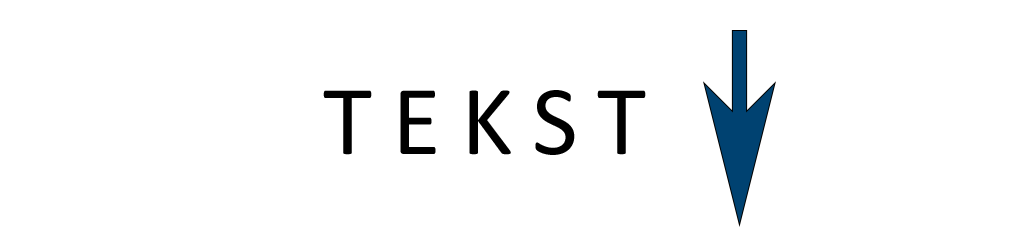 ПРИЛОГ 1 ЛИСТА ПРИХВАТЉИВИХ ИНВЕСТИЦИЈА И ТРОШКОВА(*) Републички завод за статистику Србије – – – – – – – – – – – – – – –(*) Допуњено чланом 1. Уредбе бр. 7а Већа Европске економске заједнице од 18. де- цембра 1959. године (Службени лист број 7, 30. 1. 1961. стр. 71/612)Прилог 3ЛИСТА ПРИХВАТЉИВИХ ЗЕМАЉАДРЖАВЕ: Аустрија, Белгија, Бугарска, Чешка Република, Хрватска, Кипар, Данска, Естонија, Финска, Француска, Немачка, Грчка, Мађарска, Ирска, Италија, Летонија, Литванија, Луксем- бург, Малта, Холандија, Пољска, Португалија, Румунија, Словач- ка, Словенија, Шпанија, Шведска, Велика Британија, Албанија, Босна и Херцеговина, Црна Гора, Србија, Турска, Северна Маке- донија, Исланд, Лихтенштајн, Норвешка, Алжир, Јерменија, Азер- бејџан, Белорусија, Египат, Грузија, Израел, Јордан, Либан, Либи- ја, Молдавија, Мароко, Сирија, Тунис, Украјина и Палестина.Динамика запосленихПопуните табелу „4.2. Динамика запослених”, дату у excel форматуЗАДОВОЉАВАЊЕ СТАНДАРДАУкратко описати утицај пројекта на животну средину и на до- бробит животиња, као и да ли ће пројекат испунити ЕУ стандарде, пољопривредно газдинство испуњава или ће испунити минимум националних стандарда на крају инвестиције, из ових области.ЛОКАЦИЈА И ДИСТРИБУЦИЈА6.1. ОписОвај одељак описује локацију пословне активности или по- љопривредне производње, везу са путевима и условима на путе- вима (локални, регионални, аутопут, некатегоризиран пут), уда- љеност од градских центара, удаљеност од тржишта за продају и куповину, расположиви извори енергије, водоснадбевање (укљу- чујући и доступност воде за наводњавање) итд. За планиране новеСвака страница пословног плана треба да буде нумерисана од стране подносиоца захтева. Додатни редови могу се уметнути у табеле које се налазе у обрасцу УАП02-01.15.02 у складу са свр- хом пословног плана. Ако подносилац захтева не може да доста- ви одређене податке у описном делу захтеваних табела пословног плана, он/она треба да обележи релевантно поље са ,,/” и да пружи објашњење зашто никакви подаци нису достављени.РЕЗИМЕ ПОСЛОВНОГ ПЛАНАРезиме пословног плана пружа сажети преглед кључних ин- формација које се тичу основних пословних активности и плани- раних инвестиција (кратак опис производа/услуга, кључне инфор- мације о процесу производње, сумирани резултат истраживања тржишта и финансијских ефеката). Овај део треба да се састави тек пошто се изради целокупан пословни план и треба га унети као прво поглавље, зато што се у њему сумирају кључни резултати пословног плана.ОПШТИ ПОДАЦИ2.1. Подаци о подносиоцу захтеваПопунити табелу ,,2.1. Подаци о подносиоцу захтева”, дату у excel формату.2.2 Контакт подаци о консултантуПопунити табелу ,,2.2.Контакт подаци о консултанту”, дату у excel форматуПодаци о пројектуПопунити табелу ,,2.3 Подаци о пројекту” дату у excel фор- мату.Опис пројектаОвај део пословног плана треба да одреди врсту одабране инвестиције и да опише производ(е) и услугу(е) које подносилац намерава да произведе/пружи по добијању инвестиције. Ако се пословни план прави за откуп или за постројење за сакупљање, производом се сматрају пољопривдредни производи који је купују или скупљају. Нагласити да ли је циљ надоградња/проширење по- стојеће производње/пружања услуга, покретање нове производње/ услуге или се пројекат не односи на постојеће операције.Када се износи опис, имати на уму да све инвестиције под ме- ром 1 и мером 3 морају да се односе на производњу пољопривред- них добара наведених у релевантним анексима и правилницима.Описати сврху инвестиције и објаснити које циљеве она треба да помогне, нпр.: обезбеђивање усаглашености са релевантним стан- дардима, нижа цена производње, нове тржишне могућности, итд.Укратко објаснити да ли носилац породичног газдинства подноси захтев у име наког члана домаћинства породичне фарме и дати име, презиме, професионалну квалификацију и тренутни статус односа запосленог.Процена потражњеОбјаснити зашто се очекује да постоји потражња за одређе- ним производом/услугом у релевантним производ(има)/услуга(ма) и приказати како је потражња процењена. Представити релевант- не трендове потражње. У случају да су квантитативни подаци до- ступни, описати их и навести њихове изворе. Навести постојеће клијенте или, у случају нових операција, планиране клијенте.Циљеви пројектаОписати пројекат у складу са циљевима одабраним у обрасцу захтева.План реализације инвестиције (временски распоред)Описати главне активности и планирани временски распоред реализације инвестиције.Планирани датум почетка инвестиције;Планирани датум завршетка инвестиције;Трајање активности по месецима.За описивање инвестиционог плана, користити податке из табеле ,,2.3 Подаци о пројекту”.ПРОИЗВОДЊА/ПРУЖАЊЕ УСЛУГАОписПриложити кратак преглед производње/пружања услуга. Назначити постојеће капацитете и техничке/технолошке услове (постојеће земљиште, постројења, опрема, итд.), објаснити потре- бу за инвестицијом у нови пројекат и описати нова постројења, опрему, механизацију који су потребни. Објаснити како се нови пројекат уклапа у постојеће капацитете. Ако пројекат предвиђа повећање капацитета, потребно је анализом објаснити да ли нова инвестиција користи исту технологију или се уводе техничка/тех- нолошка побољшања.Попунити табелу ,,3.1. Подаци о земљишту и броју живо- тиња” (унети податке само ако подносилац има земљиште или животиње), дату у excel формату.Структура и обим производње/пружања услугаТабела треба да представи постојећи обим производње/пру- жања услуга за сваки производ, ако се инвестиција односи на постојећу производњу/пружање услуга, и планирани обим прои- зводње/пружања услуга за сваки производ/услугу у мерним једи- ницама за сваку годину периода имплементације пројекта.Попунити табелу ,,3.2. Структура и обим производње” дату у excel формату.Структура и распоред материјалних и нематеријалних трошковаПопунити табелу ,,3.3. Структура и распоред материјалних и нематеријалних трошкова” дату у excel формату.УСКЛАЂЕНОСТ СА СТАНДАРДИМАУкратко описати усклађеност са националним стандардима у зависности од типа инвестиције и у складу са релевантним прописи- ма и да ли ће пројекат испунити стандарде ЕУ под мером 1 и мером 3.ЗАПОСЛЕНИОписОбразложити ко руководи свакодневним операцијама и до- ставити информације о његовом/њеном образовању, доставити дијаграм процеса рада (ако има више од десет стално запослених), план запослења и квалификациону структуру релевантну за буду- ћу инвестицију.Динамика запосленихПопунити табелу ,,4.2. Динамика запослених” која се налази у обрасцу број УАП02-01.16.02.МЕСТО И ДИСТРИБУЦИЈАОписУ овом делу описује место где се одвија пословна активност или пољопривредна производња, његову повезаност путевима и стање путева (локални, регионални, аутопут, некатегорисани пут), удаље- ност од урбаних центара, удаљеност од продајних места/трговинских центара, доступне изворе енергије, снабдевање водом (укључујући и снабдевање водом за наводњавање), итд. У случају планираних но- вих инвестиција, доставити кратак опис предности описаног места. Описати макро локацију (избор региона), микро локацију (прецизан назив релевантног града унутар региона) и списак потребних дозво- ла. Објаснити како ће производи/услуге бити дистрибуирани клијен- тима, од производне линије/пружања услуге до потрошача.ЕКОНОМСКА И ФИНАНСИЈСКА АНАЛИЗАПриходиПлан продајеОписати постојећи квантитет продаје и износ планиране про- даје за који се очекује да ће бити постигнут по имплементацији пројекта. Образложити квантитет достављањем детаља о постоје- ћим и будућим производним капацитетитма и тржишној позици- ји. Цене производа/услуга треба да буду назначене и објашњене у складу са ситуацијом на тржишту.Попунити табелу ,,6.1.1. План продаје” дату у excel формату.Укупни приходиУколико постоје приходи од подстицаја, описати их и обра- зложити основу која постоји у националном законодавству за та- кве подстицаје.Попунити табелу ,,6.1.2 Укупни приходи” дату у excel фор- мату.Оперативни трошковиОбрачун амортизацијеПопунити табелу ,,6.2.1. Обрачун амортизације” дату у excel формату.ЗапослениНазначити ко руководи свакодневним операцијама и доста- вити информације о његовом/њеном образовању, доставити ди- јаграм процеса рада (уколико има више од десет стално запосле- них), план запошљавања и квалификациону структуру релевантну за будућу инвестицију.Укратко описати да ли породично газдинство планира да за- посли члана породично газдинство и/или друге запослене (крите- ријум за бодовање под мером 7).Попунити табелу ,,6.2.2. Динамика запослених” дату у excel формату.Оперативни трошковиПопунити табелу ,,6.2.3 Оперативни трошкови” према упутствима, дату у excel формату.Структура и распоред инвестицијеИнвестициони планПопунити табелу ,,6.3.1 Структура и распоред инвестици- је” дату у excel формату.Извори финансирањаПопунити табелу ,,6.3.2 Извори финансирања” дату у excel формату.Обрачун кредитних обавезаОписати релевантне кредитне услове, као што су износ кре- дита, валуту зајма, каматне стопе, услове подизања средстава (ра- според подизања и датум коначног подизања), распоред исплата (месечно, квартално, полугодишње, годишње), грејс период и накнаде за зајам. Износ ИПАРД средстава треба да буде укључен у ову табелу ако ће се иста користити за смањивање кредитних обавеза, у години у којој се очекује прилив. Одвојено приказати обрачун кредитних обавеза предмета захтева за доделу средстава из ИПАРД програма, од постојећих кредита. Ако постоји распо- ред исплаћивања за планиране и постојеће зајмове, и њега треба доставити.Попунити табелу ,,6.3.3 Обрачун кредитних обавеза” датуу excel формату.Пројекција Биланса успехаПопунити табелу ,,6.4. Пројекција Биланса успеха” према упутствима, дату у excel формату.Новчани токИзвештај о токовима новца треба да представи ликвидност пројекта, што значи да кумулативни износ треба да буде позити- ван од прве године до краја трајања пројекта, у супротном пројекат неће моћи да покрије сопствени дуг и стога неће бити прихватљив. Попунити табелу ,,6.5. Новчани ток” према упутствима,дату у excel формату.ЕКОНОМСКА ПРОЦЕНА ПРОЈЕКТАСтатичка оцена ефикасностиСтатички приступ процењивању пројекта значи да се ефика- сност пројекта анализира на основу коначне суме за репрезента- тивну годину. Оцена статичке ефикасности користи однос приход--расход. Информације за обрачун индикатора треба да се узимају из Биланса успеха.Попунити табелу ,,7.1. Статичка оцена ефикасности”, дату у excel формату.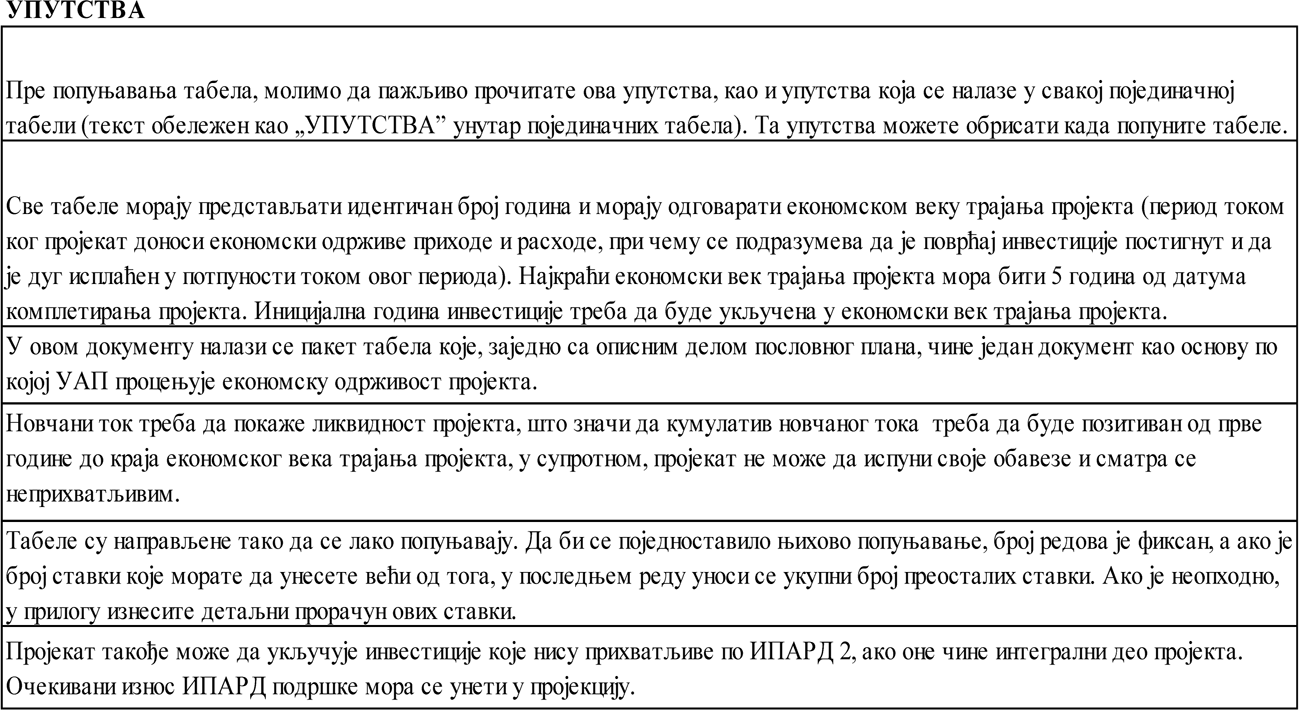 Општи подациПроизводња/пружање услугаПодаци о земљишту и броју животиња*Структура и обим производње/пружања услугаСтруктура и динамика материјалних и нематеријалних трошкова6.1. Приход6.1.1. План продајеОбрачун амортизацијеДинамика запосленихПословни трошковиСтруктура и распоред инвестицијеИнвестициони планИзвори финансирањаОбрачун кредитних обавезаПројекција Биланса успехаНовчани ток7.1. Статичка процена ефикасностиСЛОЖЕН ПОСЛОВНИ ПЛАНA. ОПШТЕ СМЕРНИЦЕПрилог 5и приказати како је потражња процењена. Представити релевант- не трендове потражње. У случају да су квантитативни подаци до- ступни, описати их и навести њихове изворе. Навести постојеће клијенте или, у случају нових операција, планиране клијенте.Циљеви пројектаОвај образац, заједно са excel табелом, чини пословни план, који мора бити попуњен у складу са изнетим упутствима и предат Управи за аграрна плаћања. На основу ових докумената вршиће се процена економске одрживости подносиоца захтева и економске одрживости самог пројекта који је покривен захтевом за финан- сијску помоћ из ИПАРД 2 програма.Пословни план треба да се достави у једном оригиналном примерку, (неопходно је да се попуне оба формулара у складу са прикљученим упутствима и да се нумерише свака страница по- словни плана). Електронска верзија се користи за попуњавање excel табеле (објављене на веб сајту Управе за аграрна плаћања, http:// www.uap.gov.rs). Попуњене excel табеле такође морају да се доста- ве и на ЦД-у (у случају неслагања између штампаног документа и документа на ЦД-у, релевантни образац ће бити штампани).Свака страница пословног плана треба да буде нумерисана од стране подносиоца. Додатни редови могу се уметнути у табеле које се налазе у обрасцу УАП02-01.15.02 у складу са сврхом по- словног плана. Ако подносилац не може да достави одређене по- датке у описном делу захтеваних табела пословног плана, он/она треба да обележи релевантно поље са ,,/” и да пружи објашњење зашто никакви подаци нису достављени.РЕЗИМЕ ПОСЛОВНОГ ПЛАНАРезиме пословог плана пружа сажет преглед кључних инфор- мација које се тичу основних пословних активности и планираних инвестиција (кратак  опис  производа/услуга,  кључне  информације  о процесу производње, сумирани резултат истраживања тржишта и финансијских ефеката). Овај део треба да се састави тек пошто се из- ради целокупан пословни план и треба га унети као прво поглавље, зато што се у њему сумирају кључни резултати пословни плана.ОПШТИ ПОДАЦИПодаци о подносиоцу захтеваПопунити табелу ,,2.1. Подаци о подносиоцу”, дату у excel формату.Контакт подаци о консултантуПопунити табелу ,,2.2.Контакт подаци о консултанту”, дату у excel форматуПодаци о пројектуПопунити табелу ,,2.3 Подаци о пројекту” дату у excel фор- мату.Опис пројектаОвај део пословног плана треба да одреди врсту одабране ин- вестиције и да опише производ(е) и услугу(е) које подносилац за- хтева намерава да произведе/пружи по добијању инвестиције. Ако се пословни план прави за откуп или за постројење за сакупљање, производом се сматрају пољопривредни производи који је купују или скупљају. Нагласити да ли је циљ надоградња/проширење по- стојеће производње/пружања услуга, покретање нове производње/ услуге или се пројекат не односи на постојеће операције.Када се износи опис, имати на уму да све инвестиције под ме- ром 1 и мером 3 морају да се односе на производњу пољопривред- них производа наведених у релевантним анексима и правилницима.Описати сврху инвестиције и објаснити које циљеве она треба да помогне, нпр: обезбеђивање усаглашености са релевантним стан- дардима, нижа цена производње, нове тржишне могућности, итд.Укратко објаснити да ли носилац породичног газдинства подноси захтев у име наког члана истог газдинства и дати име, презиме, професионалну квалификацију и тренутни статус односа поменутог члана.Процена потражњеОбјаснити зашто се очекује да постоји потражња за одређе- ним производом/услугом у релевантним производ(има)/услуга(ма)Описати пројекат у складу са циљевима одабраним у обрасцу захтева.План реализације инвестиције (временски распоред)Описати главне активности и планирани временски распоред реализације инвестиције. – Планирани датум почетка реализације инвестиције; – Планирани датум завршетка реализације инвестиције; – Трајање активности по месецима.За описивање инвестиционог плана, користити податке из табеле ,,2.3 Подаци о пројекту”.ПРОИЗВОДЊА/ПРУЖАЊЕ УСЛУГАОписПриложити кратак преглед производње/пружања услуга. Назначити постојеће капацитете и техничке/технолошке услове (постојеће земљиште, постројења, опрема, итд.), објаснити потре- бу за инвестицијом у нови пројекат и описати нова постројења, опрему, механизацију који су потребни. Објаснити како се нови пројекат уклапа у постојеће капацитете. Ако пројекат предвиђа повећање капацитета, потребно је анализом објаснити да ли нова инвестиција користи исту технологију или се уводе техничка/тех- нолошка побољшања.Попунити табелу ,,3.1. Подаци о земљишту и броју живо- тиња” (унети податке само ако подносилац има земљиште или животиње), дату у excel формату.Технологија производњеЗа инвестицију унутар Мере 1 и Мере 3, технички и техноло- шки аспекти производње која ће се обављати након имплемента- ције инвестиције морају да буду анализирани. Технолошки процес мора да буде представљен јасно у свим фазама. Укупни износ ула- за и излаза који треба да се обрачуна у јединицама мере за укупну инвестицију треба да буде представљен овде. Технички подаци такође пружају информације о основној активи потребној за реа- лизацију инвестиције. Ако је планирано да инвестициони програм повећа капацитет, анализом је потребно објаснити да ли ће нова инвестиција користити исту технологију или ће побољшати тех- нички и технолошки ниво. Технички аспекти ове анализе односе се на изградњу постројења, куповину опреме и механизције неоп- ходне за функционисање пројекта. Техничко/технолошка анализа захтева табеларни приказ података, односно, физичке параметре који су релевантни за финансијску анализу, који треба да буду из- листани у табелама. Она такође покрива и следећа питања: одабир одговарајуће технологије (одабир типа технологије у прерађивач- кој индустрији); технолошки процес током периода инвестиције; технолошку процедуру у регуларној употреби инвестиције; неоп- ходна постројења, неопходну опрему, неопходну механизацију.Структура и обим производње/пружања услугаТабела треба да представи постојећи обим производње/пру- жања услуга за сваки производ, ако се инвестиција односи на постојећу производњу/пружање услуга, и планирани обим прои- зводње/пружања услуга за сваки производ/услугу у мерним једи- ницама за сваку годину периода имплементације пројекта.Попунити табелу ,,3.3. Структура и обим производње” дату у excel формату.Структура и распоред материјалних и нематеријалних трошковаПопунити табелу ,,3.4. Структура и распоред материјалних и нематеријалних трошкова” дату у excel формату.УСКЛАЂЕНОСТ СА СТАНДАРДИМАУкратко описати усклађеност са националним стандардима у зависности од типа инвестиције и у складу са релевантним про- писима и да ли ће пројекат испунити стандарде ЕУ под мером 1 и мером 3.МЕСТО И ДИСТРИБУЦИЈАОписУ овом делу описује место где се одвија пословна активност или пољопривредна производња, његову повезаност путевима и стање путева (локални, регионални, аутопут, некатегорисани пут), удаљеност од урбаних центара, удаљеност од продајних места/тр- говинских центара, доступне изворе енергије, снабдевање водом (укључујући и снабдевање водом за наводњавање), итд. У случају планираних нових инвестиција, доставити кратак опис предности описаног места. Описати макро локацију (избор региона), микро локацију (прецизан назив релевантног града унутар региона) и списак потребних дозвола. Објаснити како ће производи/услуге бити дистрибуирани клијентима, од производне линије/пружања услуге до потрошача.ЕКОНОМСКА И ФИНАНСИЈСКА АНАЛИЗАПриходиПлан продајеОписати постојећи квантитет продаје и износ планиране про- даје за који се очекује да ће бити постигнут по имплементацији пројекта. Образложити квантитет достављањем детаља о постоје- ћим и будућим производним капацитетитма и тржишној позици- ји. Цене производа/услуга треба да буду назначене и објашњене у складу са ситуацијом на тржишту.Попунити табелу ,,6.1.1. План продаје” дату у excel формату.Укупни приходиАко постоје приходи од подстицаја, описати их и образло- жити основу која постоји у националном законодавству за такве подстицаје.Попунити табелу ,,6.1.2. Укупни приходи” дату у excel фор- мату.Оперативни трошковиОбрачун амортизацијаПопунити табелу ,,6.2.1. Обрачун амортизације” дату у excel формату.ЗапослениНазначити ко руководи свакодневним операцијама и доста- вити информације о његовом/њеном образовању, доставити ди- јаграм процеса рада (уколико има више од десет стално запосле- них), план запошљавања и квалификациону структуру релевантну за будућу инвестицију.Укратко описати да ли породична газдинство планира да за- посли члана породичног газдинства и/или друге запослене (крите- ријум за бодовање под мером 7).Попунити табелу ,,6.2.2. Динамика запослених” дату у excel формату.Оперативни трошковиПопунити табелу ,,6.2.3. Оперативни трошкови” према упутствима, дату у excel формату.Структура и распоред инвестицијеИнвестициони планПопунити табелу ,,6.3.1. Структура и распоред инвестици- је” дату у excel формату.Извори финансирањаПопунити табелу ,,6.3.2. Извори финансирања” дату у excel формату.Обрачун кредитиних обавезаОписати релевантне услове позајмице, као што су износ кре- дита, валуту кредита, каматне стопе, услове подизања средстава (распоред подизања и датум коначног подизања), распоред испла- та (месечно, квартално, полугодишње, годишње), грејс период и накнаде за кредит. Износ ИПАРД средстава треба да буде укљу- чен у ову табелу ако ће се иста користити за смањивање дуга по кредиту, у години у којој се очекује прилив. Дуг по кредиту који настаје из додељивања средстава под ИПАРД програмом треба да буде представљен одвојено од било којих постојећих кредита. Ако постоји распоред исплаћивања за планиране и постојеће кредите, и њега треба доставити.Попунити табелу ,,6.3.3. Обрачун кредитних обавеза” дату у excel формату.Пројекција Биланса успехаПопунити табелу ,,6.4. Пројекција Биланса успеха” према упутствима, дату у excel формату.6.4.1. Статичка процена ефикасностиСтатички приступ процењивању пројекта значи да се ефика- сност пројекта анализира на основу коначне суме за репрезента- тивну годину. Процена статичке ефикасности користи однос ли- квидности, однос приход-расход и однос дуг-актива. Информације за обрачун индикатора треба да се узимају из Биланса успеха и Завршног рачуна.Попунити табелу ,,6.4.1. Статичка процена ефикасности”, дату у excel формату.6.5. Новчани токИзвештај о новчаном току треба да представи ликвидност пројекта, што значи да кумулативни износ треба да буде позити- ван од прве године до краја трајања пројекта, у супротном проје- кат неће моћи да покрије сопствени дуг и стога неће бити прихва- тљив.Попунити табелу ,,6.5. Новчани ток” дату у excel формату.ЕКОНОМСКА ОЦЕНА ПРОЈЕКТАДинамичка оцена пројектаЕкономски токПројекат се сматра прихватљивим ако период инвестиционог поврата није дужи од економског века трајања пројекта без прео- стале вредности пројекта.Попунити табелу ,,7.1.1. Економски ток” према упутстви- ма, дату у excel формату.Нето садашња вредност и интерна стопа рентабилностиПројекат је прихватљив ако је нето садашња вредност јед- нака нули или виша. Интерна стопа рентабилности је дисконтна стопа која чини да нето садашња вредност свих токова новца из одређеног пројекта буде једнака нули. Пројекат је прихватљив ако је ИСП већа од каматне стопе кредита из ког ће планирана инве- стиција бити финансирана и треба да буде 6% или више.Попунити табелу ,,7.1.2. Нето садашња вредност и интерна стопа рентабилности” према упутствима, дату у excel формату.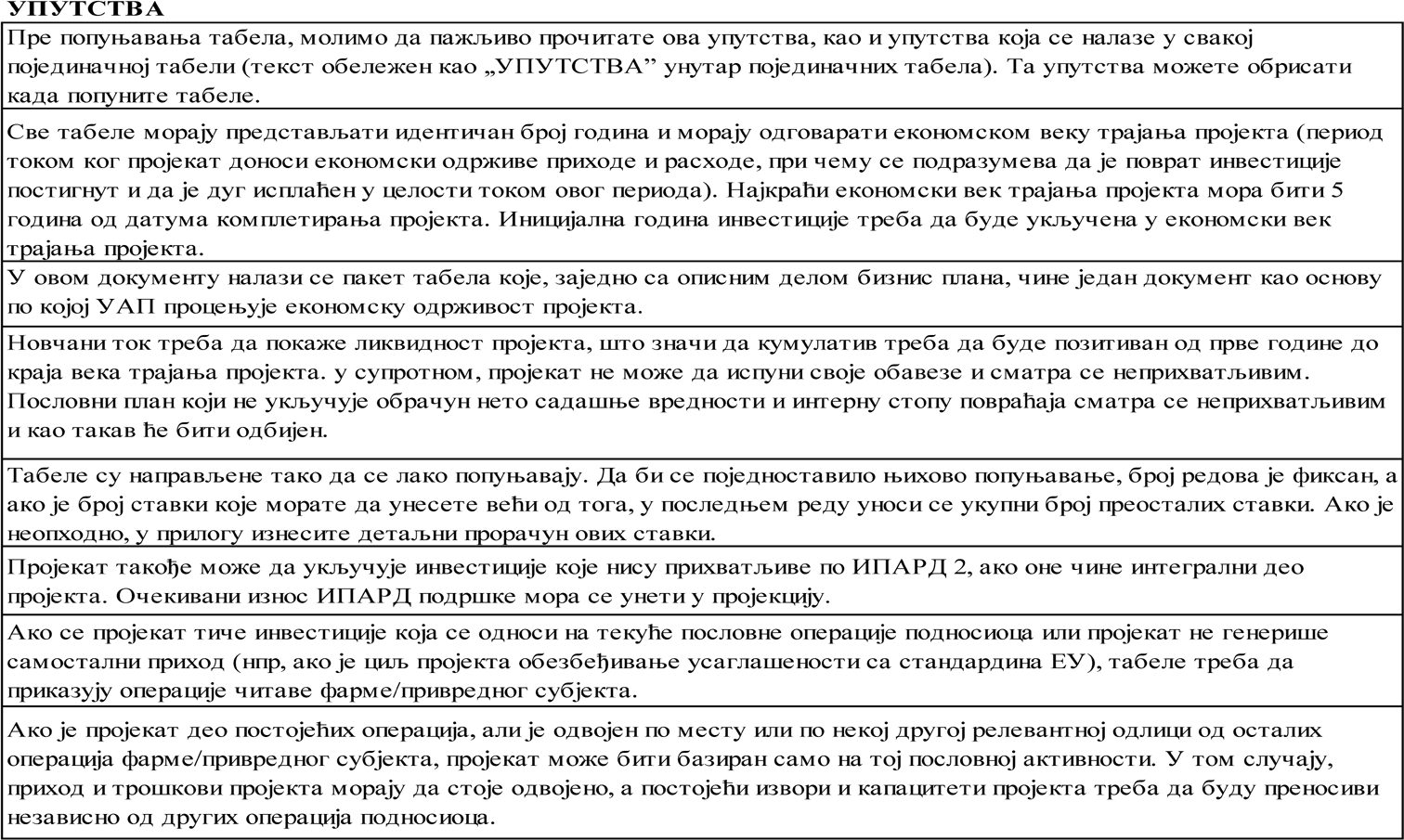 Општи подациПроизводња/пружање услуга3.1. Подаци о земљишту и броју животиња*Структура и обим производње/пружања услугаСтруктура и динамика материјалних и нематеријалних трошкова6.1. Приход6.1.1. План продајеОбрачун амортизацијеДинамика запосленихОперативни трошковиСтруктура и распоред инвестицијеИнвестициони планИзвори финансирањаОбрачун кредитних обавезаПројекција Биланса успеха6.4.1. Статичка процена ефикасности6.5. Новчани токЕкономски токНето садашња вредност и интерна стопа рентабилностиНПВ се добија дисконтовањем годишњег нето прилива из економског тока користећи фактор акумулације(зависно од унесене ди- контне стопе) – Пројекат је прихватљив ако је НПВ већи или једнак нули. – Интерна стопа поврата је дисконтна стопа која смањује нето садашњу вредност на нулу. – Пројекат је прихватљив ако је интерна стопа поврата виша од каматне стопе која се наплаћује на зајам из којег би се планирано улагање финансирало и више или једнако 6%.Прилог 6ЕЛЕМЕНТИ И ПОКАЗАТЕЉИ КОЈИ СЕ КОРИСТЕ ЗА ПРОЦЕНУ ЕКОНОМСКЕ ОДРЖИВОСТИ ПОДНОСИОЦА И ПРОЈЕКТАЕлементи и показатељи и који се користе за процену економ- ске одрживости подносиоца захтева и пројекта рачунају се у ре- презентативној години, и:за једноставан пословни план, ови критеријуми и пока- затељи су:ликвидност – кумулатив новчаног тока мора бити пози- тиван,однос између прихода и расхода (укупни приход/укупни расход) не сме бити мањи од 1;за сложен пословни план, ови критеријуми и показатељи су:ликвидност – кумулатив новчаног тока мора бити пози- тиван,однос између прихода и расхода (укупни приход/укупни расход) не сме бити мањи од 1.Елементи и показатељи који се користе процену економске одрживости пројекта су следећи:за једноставан пословни план:ликвидност – кумулатив новчаног тока мора бити позити- ван од прве до последње године економског века трајања пројекта,однос између прихода и расхода (укупни приход/укупни расход) не сме бити мањи од 1;за сложен пословни план:ликвидност – кумулатив новчаног тока мора бити позити- ван од прве до последње године економског века трајања пројекта,интерна стопа рентабилности мора да буде изнад каматне стопе одобреног кредита који се користи за инвестиционо финан- сирање и минимум 6% или виша,нето садашња вредност мора да буде једнака 0 или виша са коришћењем дисконтне стопе која није мања од каматне стопе одобреног кредита који се користи за инвестиционо финансирање и не мања од 6%,период повраћаја не сме бити дужи од економског века трајања пројекта без остатка вредности пројекта.ПРИЛОГ 7ОБЕЛЕЖАВАЊЕ ПРЕДМЕТА ИНВЕСТИЦИЈЕОбележавање предмета инвестиције  је  обавеза  корисни-  ка у информисању јавности о улози Европске уније у спровође- њу ИПАРД II програма, али и позитивној промоцији доприноса Европске уније и националних фондова за рурални развој у Репу- блици Србији. Свe инвестиције које су суфинансиране из ИПАРД II програма треба да садрже информацију о улози Европске уније тј. ИПАРД II програма у суфинансирању инвестиције.Поступак обележавања инвестиције дефинисан је Сектор- ским споразумом између Владе Републике Србије и Европске ко- мисије о механизмима примене финансијске помоћи Уније Репу- блици Србији у оквиру инструмента за претприступну помоћ у области подршке пољопривреди и руралном развоју (ИПАРД) и Уредбом о спровођењу Европске комисије (ЕУ) 821/2014. Упутства за кориснике везана за мере информисања и видљивости пројеката суфинансираних из ИПАРД II програма, заснована су на прируч- нику „Захтеви по питању комуникације и видљивости у спољним активностима Европске уније” из 2018. године, Уредби (ЕУ) бр. 236/2014 Европског парламента и Савета од 11. марта 2014. о утвр- ђивању заједничких правила и поступака за спровођење инструме- ната Европске уније за финансирање спољних активности, као и Смерницама Европске комисије о одговорности ИПАРД корисника које се тичу информација и комуникације према јавности.Добијањем решења о одобравању пројекта, корисник прихва- та да информације о њему као носиоцу пројекта, називу пројекта, као и износу јавне подршке буду јавно објављене.Обавезe корисника о информисању јавности о подршци ЕК из ИПАРД II програмаТоком и након реализације инвестиције, корисник има оба- везу информисања јавности о захтеваној, односно добијеној подр- шци из ИПАРД II програма.Све активности информисања и комуникације у вези са пројек- том морају укључивати основне елементе видљивости, односно: – логотип ЕУ за ИПАРД II програм (у даљем тексту: ИПАРД логотип); – државно обележје Републике Србије; – напомену: „Овај пројекат је реализован уз финансијску по- дршку Европске уније” за стално oбележавање или „Овај пројекат се реализује уз финансијску подршку Европске уније” за привре- мено oбележавање; – назив пројекта/инвестиције.Обавезe корисника о информисању јавности о подршци из ИПАРД II програма дефинисане су у односу на врсту инвестиције и износ јавне подршке, и то:За сваку инвестицију у инфраструктуру или изградњу објекта за коју укупна јавна подршка прелази 100.000 евра, на почетку извођења грађевинских радова и током реализације инве- стиције, осим обележавања градилишта одговарајућим билбордом у складу са законом којим се уређује планирање и изградња, кори- сник ће поставити привремени билборд минималне величине А3 формата на месту лако видљивом за јавност, као што је, на пример, улаз у објекат или прилазни пут.Привремени билборд мора да садржи основне елементе ви- дљивости, који треба да заузимају најмање 25% површине, док је преостали део билборда (75%) намењен опису пројекта и мини- мално треба да садржи следеће елементе: – назив корисника, – вредност пројекта, – износ суфинансирања од стране Европске уније, изражен у динарима наведен у Решењу о одобравању пројекта. Износ суфи- нансирања Европске уније може да се допуни и информацијом о износу финансијске подршке Републике Србије и доприносу са- мог корисника, – период спровођења пројекта (од –до).Привремени билборд остаје на месту улагања до добијања решења о исплати ИПАРД подстицаја.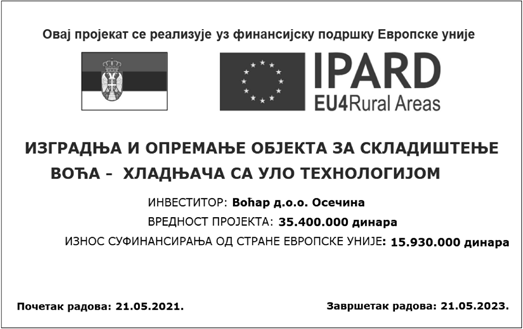 Пример 1 – Привремени билборд/табла/постер1а) Након добијања решења о исплати ИПАРД подстицаја, ко- рисник је у обавези да постави стални билборд минималне величине А3 формата, израђен од трајног материјала, на месту лако видљивом за јавност, као што је, на пример, улаз у објекат или прилазни пут.Стални билборд садржи основне елементе видљивости, који треба да заузимају најмање 25% билборда уз напомену која јасно истиче износ подршке добијене из ИПАРД II програма  Европ- ске уније: „Овај пројекат је реализован уз финансијску подршку Европске уније од динара”.Преостали део сталног билборда (75%) намењен је опису пројекта и може да садржи и главни  циљ пројекта, информацију  о износу финансијске подршке Републике Србије и доприносу са- мог корисника и друге сличне информације.Уколико је истом кориснику суфинансирано неколико разли- читих инвестиција наведених у оквиру истог захтева, стални бил- борд треба да садржи назив свих инвестиција.Стални билборд треба да остане на месту инвестиције наред- них пет (5) година од дана исплате ИПАРД подстицаја.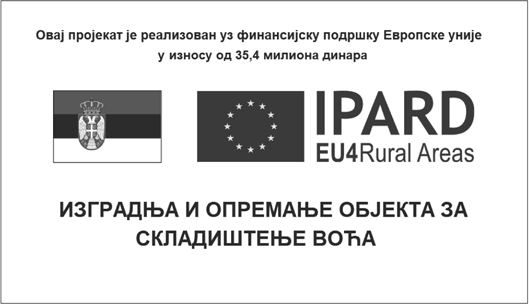 Пример 2 – Стални билборд/табла/постерЗа сваку инвестицију у инфраструктуру или изградњу објекта за коју укупна јавна подршка прелази 20.000 евра од тре- нутка започињања извођења физичких радова на пројекту кори- сник је у обавези да постави привремену таблу минималне вели- чине А3 формата на месту лако видљивом за јавност, као што је, на пример, улаз у објекат.Привремена табла, направљена од трајног материјала (пла- стика, метал и сл.), треба да буде израђена у складу са тачком 1 овог прилога.Привремена табла треба да остане на месту инвестиције до дана коначне исплате ИПАРД подстицаја.2 а) Након коначне исплате ИПАРД подстицаја, корисник је у обавези да постави сталну таблу минималне величине А3 форма- та, израђену у складу са тачком 1а овог прилога од трајног мате- ријала (пластика, метал и сл.), на месту лако видљивом за јавност, као што је, на пример, улаз у објекат.Стална табла треба да остане на месту инвестиције наредних пет (5) година од дана исплате ИПАРД подстицаја.За сваку инвестицију у инфраструктуру или изградњу објекта за коју укупна јавна подршка не прелази 20.000 евра од тренутка започињања извођења физичких радова на пројекту ко- рисник је у обавези да постави постер минималне величине А3 формата на месту лако видљивом за јавност, као што је, на пример, улаз у објекат.Постер мора да садржи основне елементе видљивости, који треба да заузимају најмање 25% површине, док је преостали део постера (75%) намењен опису пројекта и минимално треба да са- држи следеће елементе: – назив корисника, – вредност пројекта, – износ суфинансирања од стране Европске уније, изражен у динарима наведен у Решењу о одобравању пројекта. Износ суфи- нансирања Европске уније може да се допуни и информацијом о износу финансијске подршке Републике Србије и доприносу са- мог корисника, – период спровођења пројекта (од –до).Постер треба да остане на месту инвестиције до дана конач- не исплате ИПАРД подстицаја.3а) Након коначне исплате ИПАРД подстицаја, корисник је у обавези да постави сталну таблу минималне величине А3 форма- та, израђену у складу са тачком 1а овог прилога од трајног мате- ријала (пластика, метал и сл.), на месту лако видљивом за јавност, као што је, на пример, улаз у објекат.Стална табла треба да остане на месту инвестиције наредних пет (5) година од дана исплате ИПАРД подстицаја.За сваку инвестицију у опремање објекта за коју укупна јавна подршка прелази 100.000 евра, непосредно након испору-  ке опреме корисник поставља сталну таблу/билборд, израђену у складу са тачком 1а) овог прилога од трајног материјала (пласти- ка, метал и сл.), на месту лако видљивом за јавност (на пример, на улазу у објекат или на прилазном путу).Стална табла/ билборд треба да остане на месту инвестиције наредних пет (5) година од дана исплате ИПАРД подстицаја.Сву опрему, возила, машине и механизацију, која се суфи- нансира из ИПАРД II програма, непосредно по испоруци корисникИПАРД подстицаја треба јасно да обележи налепницама довољне величине које су у складу са величином предметне инвестиције (препоручена величина је 8x15 cm), израђеним од ПВЦ материјала са УВ заштитом високог сјаја. Налепница треба да буде јасно ви- дљива, постављена на предњој или бочној страни опреме, возила, машина или механизације.Налепница мора да садржи основне елементе видљивости, који треба да заузимају најмање 25% налепнице  уз  напомену  која јасно истиче износ подршке добијене из ИПАРД II програма Европске уније: „Овај пројекат је реализован уз финансијску по- дршку Европске уније од динара”.Преостали део налепнице (75%) намењен је опису пројекта  и може да садржи и главни циљ пројекта, информацију о износу финансијске подршке Републике Србије и доприносу самог кори- сника и друге сличне информације.Опрему, возила, машине и механизацију треба обележити на- лепницом наредних пет (5) година од дана исплате ИПАРД под- стицаја.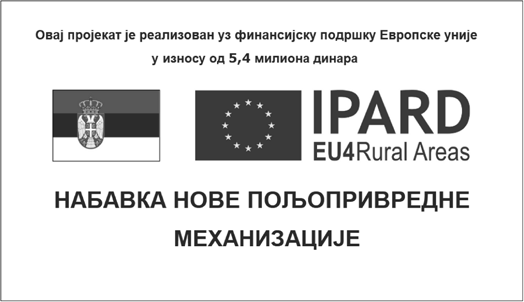 Пример 3 – НалепницаБилборди, табле, постери и налепнице не смеју да буду оште- ћени, односно, уколико дође до оштећења треба да буду замењени. Корисник ИПАРД подстицаја треба да се придржава пропи- саних обавеза обележавања. Испуњавање ових обавеза проверава УАП контролама на лицу места пре исплате ИПАРД подстицаја иконтролама након исплате ИПАРД подстицаја.Осим обавештавања јавности на начин наведен у тачкама 1 до 5 овог прилога, корисник је у обавези да обавештава јавност о подршци добијеној из ИПАРД фонда Европске уније и на следеће начине:а. Уколико корисник подстицаја има свој сајт, на почетној страници сајта на видљивом месту и на површини од најмање 25%, треба да постави кратак опис пројекта/инвестиције са осно- вим елементима видљивости. Поред овога, преостали део почетне странице сајта може да садржи и главни циљ пројекта, информа- цију о износу финансијске подршке, као и друге сличне инфор- мације, укључујући период спровођења пројекта (од-до), контакт особе за више информација, као и везе ка релевантним интернет страницама.Основни елементи видљивости морају бити позиционирани у оквиру поља приказа дигиталног уређаја без потребе померања прозора.б. Сваки документ, који се односи на пројекат/инвестицију и који се користи за јавност, укључујући сваку листу учесника или другу врсту потврде, треба да садржи основне елементе видљиво- сти у заглављу документа.в. Свака публикација која се односи на пројекат/инвестицију, укључујући летке, брошуре, новинске чланке и сл., мора да садр- жи основне елементе видљивости.г. Промотивни материјал (USB, CD, оловка, мајица и сл.), који се односи на пројекат/инвестицију, треба да садржи ИПАРД логотип, а не мора да садржи друге основне елементе видљивости. Сваки документ, публикација, аудио и видео садржај, промо- тивни материјал, сајт и сл. који је повезан са пројектом/инвестици- јом, мора да садржи изјаву о одрицању од одговорности Европске уније, на пример: „Овај материјал је реализован уз финансијску подршку Европске уније. За његов садржај искључиво је одгово- ран носилац пројекта (назив корисника) и нужно не изражава ста-вове Европске уније.”Садржај материјала намењен информисању и комуникацији у вези са пројектом треба да буде на српском језику. По жељи ко- рисника, материјал или поједини елементи видљивости могу бити креирани на српском и енглеском језику.ИПАРД логотип – у систему RGB: црвена R198-G54-B60/ плава R12- G64-B118/ жута R237-G185-B46/ црна R33-G35-B30.Државна застава и Мали грб Републике Србије могу се преу- зети са следећег линка: http://www.media.srbija.gov.rs/medsrp/slike/ grbovi_zastave_standarte_srbije.zipИПАРД логотип употребљава се у складу са техничким ка- рактеристикама наведеним у релевантном акту Европске уније, и то тако да је увек јасно видљив и на истакнутом месту.Место и величина ИПАРД логотипа примерени су величини предметног материјала или документа, при чему на сваком материја- лу на ком је то могуће – ИПАРД логотип треба да буде најмање 1cm висине. Ако су уз ИПАРД логотип приказани и други логотипи или обележја, ИПАРД логотип мора бити барем једнаке величине, одно- сно висине или ширине, као највећи од других логотипа или обележја. ИПАРД логотип се увек када је то могуће налази са десне стране, док се државно обележје Републике Србије поставља салеве стране.ИПАРД логотип приказује се искључиво у боји при обележа- вању предмета инвестиције. У свим осталим медијима, као и на интернет страницама, ИПАРД логотип се приказује у боји кад год је то могуће, а црно-бела верзија се може употребити само у оправ- даним случајевима (када је целокупни материјал у црно-белој вер- зији). Уколико се употребљава црно-бели приказ ИПАРД логотипа, ИПАРД логотип се приказује у црној боји са белим звездама.ИПАРД логотип приказује се увек на белој подлози, а уко- лико се приказује на подлози у боји, треба да буде оивичен бе- лим оквиром чија ширина мора бити најмање једнака 1/25 висине ИПАРД логотипа.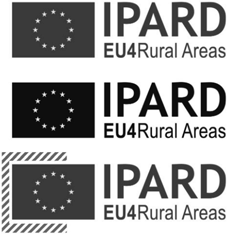 Прописане боје ИПАРД логотипа су следеће: – у систему Pantone: PANTONE REFLEX BLUE и PANTONE YELLOW, – у систему CMYK: плава C100-M80-Y0-K0/ жута C0-M0- Y100-K0, – у систему RGB: плава R0-G51-B153/ жута R255-G204-B0.Фонтови који се могу употребити уз ИПАРД логотип јесу следећи: Arial, Calibri, Garamond, Trebuchet, Tahoma и Verdana. Курзив, подвучени текст и ефекти се не употребљавају. Положај текста у односу на ИПАРД логотип не сме ни на који начин оме- тати ИПАРД логотип. Величина фонта сразмерна је величини ИПАРД логотипа. Боја фонта је плава (Reflex blue), црна или бела, у зависности од боје позадине.ИПАРД логотип се може преузети са следећег линка: http:// uap.gov.rs/wp-content/uploads/2019/11/logo-ipard-vector-final.pdfДржавна обележја Републике СрбијеДржавна обележја Републике Србије која се користе за обе- лежавање инвестиције су Државна застава и Мали Грб, и употре- бљавају се у складу са законом којим се уређује изглед и употреба грба, заставе и химне Републике Србије.Прилог 8ГУСТИНА САДЊЕ ПРОИЗВОДНОГ ЗАСАДА ВОЋА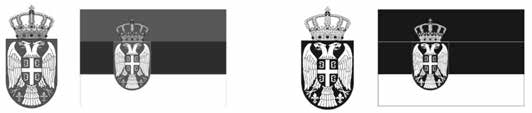 деће:Прописане боје државних обележја Републике Србије су сле- – у систему Pantone: црвена 192C/ плава 280C/ жута 123C, – у систему CMYK: црвена C0-M90-Y70-K10/ плава C100-M72-Y0-K19/ жута C4-M24-Y95-K0/ црна K100,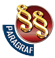 ПРАВИЛНИКО ИПАРД ПОДСТИЦАЈИМА ЗА ИНВЕСТИЦИЈЕ У ФИЗИЧКУ ИМОВИНУ ПОЉОПРИВРЕДНИХ ГАЗДИНСТАВА("Сл. гласник РС", бр. 84/2017, 112/2017, 78/2018, 67/2019, 53/2021, 10/2022, 18/2022 и 23/2023)ВРСТА ПРИХВАТЉИВИХ ИНВЕСТИЦИЈА И ТРОШКОВАКАТЕГОРИЈА2. ОПШТИ ТРОШАК2.1. Трошкови за припрему пројекта и техничке документације, као што су накнаде за архитекте, инжењере и друге консултантске накнаде;/2.2. Трошкови израде студија о процени утицаја на животну средину;/2.3. Трошкови припреме документације за ИПАРД подршку (консултантске услуге);/2.4. Трошкови припреме студија изводљивости и осталих студија везаних за пројекат/пословног план./ЛИСТА ПРИХВАТЉИВИХ ТРОШКОВА У ВЕЗИ СА ИЗГРАДЊОМКАТЕГОРИЈА РЗС*4. ГРАЂЕВИНСКИ РАДОВИ4.1. Припремни радови;Елементи и материјали за уграђивање у грађевинарству4.2. Рушење и демонтажа;Елементи и материјали за уграђивање у грађевинарству4.3. Земљани радови;Елементи и материјали за уграђивање у грађевинарству1.6.2.4. Опрема и уређаји за наводњавање, укључујући пумпе, црева, распршиваче/капаљке, системе за филтрирање, системе за фертиригацију са водорастворивим ђубривима (ђубрење) и друга слична опрема;Пољопривредне машине и оруђа1.6.2.5. Линије и опрема за паковање и обележавање стоног грожђа;Пољопривредне машине и оруђа1.6.2.6. Опрема за системе противградне заштите: противградна мрежа, опрема за противградну мрежу и рачунарска опрема;Пољопривредне машине и оруђа1.6.2.7. Опрема за ограђивање засада;Капитални производи1.6.2.8. Инвестиције у опрему за производњу електричне и топлотне енергије из обновљивих извора за коришћење на газдинству: соларне енергије, енергије ветра, биомасе, биогаса, геотермалне енергије и других видова обновљивих извора енергије, укључујући опрему за повезивање постројења на дистрибутивну мрежу;Капитални производи1.6.2.9. Машине за заштиту биља, резидбу, тарупирање, бербу и обављање других агротехничких и ампелотехничких мера;Пољопривредне машине и оруђа1.6.2.10. Опрема за мрежанике, заштићенe просторe и објекте за чување и умножавање садног материјала винове лозе; опрема за тестирање, чување и умножавање биљног материјала, базени за третман врућом водом и друга опрема за расадничарску производњу.Капитални производи10. ПОЉОПРИВРЕДНА МЕХАНИЗАЦИЈА И ОПРЕМА ЗА СВЕ СЕКТОРЕ10.1. Пољопривредна механизација10.1.1. Трактори до 100 kW;Пољопривредне машине и оруђа10.1.2. Остала механизација (изузев житних комбајна).Пољопривредне машине и оруђа10.2. Прикључне пољопривредне машине10.2.1. Машине за примарну обраду земљишта;Пољопривредне машине и оруђа10.2.2. Машине за допунску обраду земљишта;Пољопривредне машине и оруђа10.2.3. Машине за ђубрење земљишта;Пољопривредне машине и оруђа10.2.4. Машине за сетву;Пољопривредне машине и оруђа10.2.5. Машине за садњу;Пољопривредне машине и оруђа10.2.6. Машине за заштиту биља;Пољопривредне машине и оруђа10.2.7. Машине за жетву/убирање;Пољопривредне машине и оруђа10.2.8. Машине за транспорт и манипулацију.Пољопривредне машине и оруђа2.1. Подаци о подносиоцу захтева2.1. Подаци о подносиоцу захтева2.1. Подаци о подносиоцу захтева1. Име и презиме подносиоца захтева/пословно име2. Број пољопривредног газдинства3. Организације облик4. Јединствени матични број грађана/Рег. број5. Адреса регистроване канцеларије/седишта6. Контакт особа7. Факс8. Телефон9. Е меил10. Датум регистрације/оснивања привредног субјекта11. Власници12. Пословна делатност, шифра делатности2.2. Подаци о консултанту2.2. Подаци о консултанту2.2. Подаци о консултанту1. Контакт особа2. Факс3. Телефон4. Имејл2.3. Подаци о пројекту2.3. Подаци о пројекту2.3. Подаци о пројекту1. Укупна вредност пројекта (у динарима)0.002. Укупна вредност ИПАРД прихватљивих трошкова (у динарима)0.003. Износ ИПАРД подршке (у динарима)0.004. Укупна пасива/актива (у динарима)0.000.005. Економски век трајања пројекта06. Прва година инвестиције07. Датум подношења захтева за исплату (месец и година)00УПУТСТВА:Износ ИПАРД подршке мора да буде у складу са износом на обрасцу захтева.За укупну пасиву/активу унесите податке из одговарајућих финансијских извештаја.Лица која не воде књиговодствену евиденцију, уносе податке из списка покретне и непокретне имовине за укупну активу/пасиву.СтавкаЈединица мереПретходна годинаПланиране године у јединици мереПланиране године у јединици мереПланиране године у јединици мереПланиране године у јединици мереПланиране године у јединици мереПланиране године у јединици мереПланиране године у јединици мереПланиране године у јединици мереПланиране године у јединици мереПланиране године у јединици мереСтавкаЈединица мереПретходна година0123456789СтавкаЈединица мереПретходна година12345678910Статус земљиштаСтатус земљиштаСтатус земљиштаСтатус земљиштаСтатус земљиштаСтатус земљиштаСтатус земљиштаСтатус земљиштаСтатус земљиштаСтатус земљиштаСтатус земљиштаСтатус земљиштаСтатус земљиштаУкупноha0.000.000.000.000.000.000.000.000.000.000.00hahahahaСтруктура биљне производњеСтруктура биљне производњеСтруктура биљне производњеСтруктура биљне производњеСтруктура биљне производњеСтруктура биљне производњеСтруктура биљне производњеСтруктура биљне производњеСтруктура биљне производњеСтруктура биљне производњеСтруктура биљне производњеСтруктура биљне производњеСтруктура биљне производњеУкупноha0.000.000.000.000.000.000.000.000.000.000.00hahahahahaБрој животињаБрој животињаБрој животињаБрој животињаБрој животињаБрој животињаБрој животињаБрој животињаБрој животињаБрој животињаБрој животињаБрој животињаБрој животињаживотињеживотињеживотињеживотињеживотињеУПУТСТВА:УПУТСТВА:УПУТСТВА:УПУТСТВА:УПУТСТВА:УПУТСТВА:УПУТСТВА:УПУТСТВА:УПУТСТВА:УПУТСТВА:УПУТСТВА:УПУТСТВА:УПУТСТВА:*унети податке ако подносилац има земљиште или животиње*унети податке ако подносилац има земљиште или животиње*унети податке ако подносилац има земљиште или животиње*унети податке ако подносилац има земљиште или животиње*унети податке ако подносилац има земљиште или животиње*унети податке ако подносилац има земљиште или животиње*унети податке ако подносилац има земљиште или животиње*унети податке ако подносилац има земљиште или животиње*унети податке ако подносилац има земљиште или животиње*унети податке ако подносилац има земљиште или животиње*унети податке ако подносилац има земљиште или животиње*унети податке ако подносилац има земљиште или животиње*унети податке ако подносилац има земљиште или животињеСврха ове табеле је преглед ситуације пре и после инвестицијеСврха ове табеле је преглед ситуације пре и после инвестицијеСврха ове табеле је преглед ситуације пре и после инвестицијеСврха ове табеле је преглед ситуације пре и после инвестицијеСврха ове табеле је преглед ситуације пре и после инвестицијеСврха ове табеле је преглед ситуације пре и после инвестицијеСврха ове табеле је преглед ситуације пре и после инвестицијеСврха ове табеле је преглед ситуације пре и после инвестицијеСврха ове табеле је преглед ситуације пре и после инвестицијеСврха ове табеле је преглед ситуације пре и после инвестицијеСврха ове табеле је преглед ситуације пре и после инвестицијеСврха ове табеле је преглед ситуације пре и после инвестицијеСврха ове табеле је преглед ситуације пре и после инвестицијеПроизводЈединица мереПретходна годинаПланиране године у јединици мереПланиране године у јединици мереПланиране године у јединици мереПланиране године у јединици мереПланиране године у јединици мереПланиране године у јединици мереПланиране године у јединици мереПланиране године у јединици мереПланиране године у јединици мереПланиране године у јединици мереПроизводЈединица мереПретходна година1234567891012345678910УПУТСТВА:УПУТСТВА:УПУТСТВА:УПУТСТВА:УПУТСТВА:УПУТСТВА:УПУТСТВА:УПУТСТВА:УПУТСТВА:УПУТСТВА:УПУТСТВА:УПУТСТВА:УПУТСТВА:Попуните табелу свим производима које производите или планирате да производитеПопуните табелу свим производима које производите или планирате да производитеПопуните табелу свим производима које производите или планирате да производитеПопуните табелу свим производима које производите или планирате да производитеПопуните табелу свим производима које производите или планирате да производитеПопуните табелу свим производима које производите или планирате да производитеПопуните табелу свим производима које производите или планирате да производитеПопуните табелу свим производима које производите или планирате да производитеПопуните табелу свим производима које производите или планирате да производитеПопуните табелу свим производима које производите или планирате да производитеПопуните табелу свим производима које производите или планирате да производитеПопуните табелу свим производима које производите или планирате да производитеПопуните табелу свим производима које производите или планирате да производитеПопуните табелу свим услугама које пружате или планирате да пружатеПопуните табелу свим услугама које пружате или планирате да пружатеПопуните табелу свим услугама које пружате или планирате да пружатеПопуните табелу свим услугама које пружате или планирате да пружатеПопуните табелу свим услугама које пружате или планирате да пружатеПопуните табелу свим услугама које пружате или планирате да пружатеПопуните табелу свим услугама које пружате или планирате да пружатеПопуните табелу свим услугама које пружате или планирате да пружатеПопуните табелу свим услугама које пружате или планирате да пружатеПопуните табелу свим услугама које пружате или планирате да пружатеПопуните табелу свим услугама које пружате или планирате да пружатеПопуните табелу свим услугама које пружате или планирате да пружатеПопуните табелу свим услугама које пружате или планирате да пружатеПланирана производња/пружање услуга треба да буде у складу са датумом оперативног покретања пројектаПланирана производња/пружање услуга треба да буде у складу са датумом оперативног покретања пројектаПланирана производња/пружање услуга треба да буде у складу са датумом оперативног покретања пројектаПланирана производња/пружање услуга треба да буде у складу са датумом оперативног покретања пројектаПланирана производња/пружање услуга треба да буде у складу са датумом оперативног покретања пројектаПланирана производња/пружање услуга треба да буде у складу са датумом оперативног покретања пројектаПланирана производња/пружање услуга треба да буде у складу са датумом оперативног покретања пројектаПланирана производња/пружање услуга треба да буде у складу са датумом оперативног покретања пројектаПланирана производња/пружање услуга треба да буде у складу са датумом оперативног покретања пројектаПланирана производња/пружање услуга треба да буде у складу са датумом оперативног покретања пројектаПланирана производња/пружање услуга треба да буде у складу са датумом оперативног покретања пројектаПланирана производња/пружање услуга треба да буде у складу са датумом оперативног покретања пројектаПланирана производња/пружање услуга треба да буде у складу са датумом оперативног покретања пројектаАко се инвестиција односи на електране које користе обновљиве изворе енергије, излазни капацитет у репрезентативној години мора да одговара излазном капацитету наведеном у пројектној документацијиАко се инвестиција односи на електране које користе обновљиве изворе енергије, излазни капацитет у репрезентативној години мора да одговара излазном капацитету наведеном у пројектној документацијиАко се инвестиција односи на електране које користе обновљиве изворе енергије, излазни капацитет у репрезентативној години мора да одговара излазном капацитету наведеном у пројектној документацијиАко се инвестиција односи на електране које користе обновљиве изворе енергије, излазни капацитет у репрезентативној години мора да одговара излазном капацитету наведеном у пројектној документацијиАко се инвестиција односи на електране које користе обновљиве изворе енергије, излазни капацитет у репрезентативној години мора да одговара излазном капацитету наведеном у пројектној документацијиАко се инвестиција односи на електране које користе обновљиве изворе енергије, излазни капацитет у репрезентативној години мора да одговара излазном капацитету наведеном у пројектној документацијиАко се инвестиција односи на електране које користе обновљиве изворе енергије, излазни капацитет у репрезентативној години мора да одговара излазном капацитету наведеном у пројектној документацијиАко се инвестиција односи на електране које користе обновљиве изворе енергије, излазни капацитет у репрезентативној години мора да одговара излазном капацитету наведеном у пројектној документацијиАко се инвестиција односи на електране које користе обновљиве изворе енергије, излазни капацитет у репрезентативној години мора да одговара излазном капацитету наведеном у пројектној документацијиАко се инвестиција односи на електране које користе обновљиве изворе енергије, излазни капацитет у репрезентативној години мора да одговара излазном капацитету наведеном у пројектној документацијиАко се инвестиција односи на електране које користе обновљиве изворе енергије, излазни капацитет у репрезентативној години мора да одговара излазном капацитету наведеном у пројектној документацијиАко се инвестиција односи на електране које користе обновљиве изворе енергије, излазни капацитет у репрезентативној години мора да одговара излазном капацитету наведеном у пројектној документацијиАко се инвестиција односи на електране које користе обновљиве изворе енергије, излазни капацитет у репрезентативној години мора да одговара излазном капацитету наведеном у пројектној документацијиПроизводПретходна годинаПланиране године у динаримаПланиране године у динаримаПланиране године у динаримаПланиране године у динаримаПланиране године у динаримаПланиране године у динаримаПланиране године у динаримаПланиране године у динаримаПланиране године у динаримаПланиране године у динаримаПроизводПретходна година123456789101. Материјални и нематеријални трошкови0.000.000.000.000.000.000.000.000.000.000.001.1.1.2.2. Струја0.000.000.000.000.000.000.000.000.000.000.002.1.2.2.3. Услуге0.000.000.000.000.000.000.000.000.000.000.003.1.3.2.4. Други трошкови0.000.000.000.000.000.000.000.000.000.000.004.1.4.2.УКУПНО0.000.000.000.000.000.000.000.000.000.000.00УПУТСТВА:УПУТСТВА:УПУТСТВА:УПУТСТВА:УПУТСТВА:УПУТСТВА:УПУТСТВА:УПУТСТВА:УПУТСТВА:УПУТСТВА:УПУТСТВА:УПУТСТВА:Попуните табелу са материјалним трошковимаПопуните табелу са материјалним трошковимаПопуните табелу са материјалним трошковимаПопуните табелу са материјалним трошковимаПопуните табелу са материјалним трошковимаПопуните табелу са материјалним трошковимаПопуните табелу са материјалним трошковимаПопуните табелу са материјалним трошковимаПопуните табелу са материјалним трошковимаПопуните табелу са материјалним трошковимаПопуните табелу са материјалним трошковимаПопуните табелу са материјалним трошковимаПопуните табелу у складу са стварним трошковима претходне године и стварним очекиваним трошковима за будући посаоПопуните табелу у складу са стварним трошковима претходне године и стварним очекиваним трошковима за будући посаоПопуните табелу у складу са стварним трошковима претходне године и стварним очекиваним трошковима за будући посаоПопуните табелу у складу са стварним трошковима претходне године и стварним очекиваним трошковима за будући посаоПопуните табелу у складу са стварним трошковима претходне године и стварним очекиваним трошковима за будући посаоПопуните табелу у складу са стварним трошковима претходне године и стварним очекиваним трошковима за будући посаоПопуните табелу у складу са стварним трошковима претходне године и стварним очекиваним трошковима за будући посаоПопуните табелу у складу са стварним трошковима претходне године и стварним очекиваним трошковима за будући посаоПопуните табелу у складу са стварним трошковима претходне године и стварним очекиваним трошковима за будући посаоПопуните табелу у складу са стварним трошковима претходне године и стварним очекиваним трошковима за будући посаоПопуните табелу у складу са стварним трошковима претходне године и стварним очекиваним трошковима за будући посаоПопуните табелу у складу са стварним трошковима претходне године и стварним очекиваним трошковима за будући посаоТабела 1. Квантитет продајеТабела 1. Квантитет продајеТабела 1. Квантитет продајеПланиране године у јединици мереПланиране године у јединици мереПланиране године у јединици мереПланиране године у јединици мереПланиране године у јединици мереПланиране године у јединици мереПланиране године у јединици мереПланиране године у јединици мереПланиране године у јединици мереПланиране године у јединици мереНазив производа/услугеЈединица мереПретходна година0123456789Назив производа/услугеЈединица мереПретходна година12345678910производ/услуге 1производ/услуге 2производ/услуге 3производ/услуге 4производ/услуге 5производ/услуге 6производ/услуге 7производ/услуге 8производ/услуге 9производ/услуге 10Табела 2. ЦенеТабела 2. ЦенеТабела 2. ЦенеПланиране цене у РСДПланиране цене у РСДПланиране цене у РСДПланиране цене у РСДПланиране цене у РСДПланиране цене у РСДПланиране цене у РСДПланиране цене у РСДПланиране цене у РСДПланиране цене у РСДНазив производа/услугеРСД/Јединица мереПретходна година0123456789Назив производа/услугеРСД/Јединица мереПретходна година12345678910производ/услуге 1производ/услуге 2производ/услуге 3производ/услуге 4производ/услуге 5производ/услуге 6производ/услуге 7производ/услуге 8производ/услуге 9производ/услуге 10УПУТСТВА:УПУТСТВА:УПУТСТВА:УПУТСТВА:УПУТСТВА:УПУТСТВА:УПУТСТВА:УПУТСТВА:УПУТСТВА:УПУТСТВА:УПУТСТВА:УПУТСТВА:УПУТСТВА:Унесите називе производа или услуга које планирате да продајете/пружате. Уколико имате више од десет производа/услуга, нови редови се могу додати пре првог и после последњег реда у Табели 1 и 2. Имајте на уму да додати редови имају исти клизачУнесите називе производа или услуга које планирате да продајете/пружате. Уколико имате више од десет производа/услуга, нови редови се могу додати пре првог и после последњег реда у Табели 1 и 2. Имајте на уму да додати редови имају исти клизачУнесите називе производа или услуга које планирате да продајете/пружате. Уколико имате више од десет производа/услуга, нови редови се могу додати пре првог и после последњег реда у Табели 1 и 2. Имајте на уму да додати редови имају исти клизачУнесите називе производа или услуга које планирате да продајете/пружате. Уколико имате више од десет производа/услуга, нови редови се могу додати пре првог и после последњег реда у Табели 1 и 2. Имајте на уму да додати редови имају исти клизачУнесите називе производа или услуга које планирате да продајете/пружате. Уколико имате више од десет производа/услуга, нови редови се могу додати пре првог и после последњег реда у Табели 1 и 2. Имајте на уму да додати редови имају исти клизачУнесите називе производа или услуга које планирате да продајете/пружате. Уколико имате више од десет производа/услуга, нови редови се могу додати пре првог и после последњег реда у Табели 1 и 2. Имајте на уму да додати редови имају исти клизачУнесите називе производа или услуга које планирате да продајете/пружате. Уколико имате више од десет производа/услуга, нови редови се могу додати пре првог и после последњег реда у Табели 1 и 2. Имајте на уму да додати редови имају исти клизачУнесите називе производа или услуга које планирате да продајете/пружате. Уколико имате више од десет производа/услуга, нови редови се могу додати пре првог и после последњег реда у Табели 1 и 2. Имајте на уму да додати редови имају исти клизачУнесите називе производа или услуга које планирате да продајете/пружате. Уколико имате више од десет производа/услуга, нови редови се могу додати пре првог и после последњег реда у Табели 1 и 2. Имајте на уму да додати редови имају исти клизачУнесите називе производа или услуга које планирате да продајете/пружате. Уколико имате више од десет производа/услуга, нови редови се могу додати пре првог и после последњег реда у Табели 1 и 2. Имајте на уму да додати редови имају исти клизачУнесите називе производа или услуга које планирате да продајете/пружате. Уколико имате више од десет производа/услуга, нови редови се могу додати пре првог и после последњег реда у Табели 1 и 2. Имајте на уму да додати редови имају исти клизачУнесите називе производа или услуга које планирате да продајете/пружате. Уколико имате више од десет производа/услуга, нови редови се могу додати пре првог и после последњег реда у Табели 1 и 2. Имајте на уму да додати редови имају исти клизачУнесите називе производа или услуга које планирате да продајете/пружате. Уколико имате више од десет производа/услуга, нови редови се могу додати пре првог и после последњег реда у Табели 1 и 2. Имајте на уму да додати редови имају исти клизачНазначите планиране продајне цене својих производа или услуга (цене су излистане у Табели 2 у колони ,,РСД/јединица мере” и затим помножене са количинама производа у Табели 1 кроз цео век трајања пројекта).Назначите планиране продајне цене својих производа или услуга (цене су излистане у Табели 2 у колони ,,РСД/јединица мере” и затим помножене са количинама производа у Табели 1 кроз цео век трајања пројекта).Назначите планиране продајне цене својих производа или услуга (цене су излистане у Табели 2 у колони ,,РСД/јединица мере” и затим помножене са количинама производа у Табели 1 кроз цео век трајања пројекта).Назначите планиране продајне цене својих производа или услуга (цене су излистане у Табели 2 у колони ,,РСД/јединица мере” и затим помножене са количинама производа у Табели 1 кроз цео век трајања пројекта).Назначите планиране продајне цене својих производа или услуга (цене су излистане у Табели 2 у колони ,,РСД/јединица мере” и затим помножене са количинама производа у Табели 1 кроз цео век трајања пројекта).Назначите планиране продајне цене својих производа или услуга (цене су излистане у Табели 2 у колони ,,РСД/јединица мере” и затим помножене са количинама производа у Табели 1 кроз цео век трајања пројекта).Назначите планиране продајне цене својих производа или услуга (цене су излистане у Табели 2 у колони ,,РСД/јединица мере” и затим помножене са количинама производа у Табели 1 кроз цео век трајања пројекта).Назначите планиране продајне цене својих производа или услуга (цене су излистане у Табели 2 у колони ,,РСД/јединица мере” и затим помножене са количинама производа у Табели 1 кроз цео век трајања пројекта).Назначите планиране продајне цене својих производа или услуга (цене су излистане у Табели 2 у колони ,,РСД/јединица мере” и затим помножене са количинама производа у Табели 1 кроз цео век трајања пројекта).Назначите планиране продајне цене својих производа или услуга (цене су излистане у Табели 2 у колони ,,РСД/јединица мере” и затим помножене са количинама производа у Табели 1 кроз цео век трајања пројекта).Назначите планиране продајне цене својих производа или услуга (цене су излистане у Табели 2 у колони ,,РСД/јединица мере” и затим помножене са количинама производа у Табели 1 кроз цео век трајања пројекта).Назначите планиране продајне цене својих производа или услуга (цене су излистане у Табели 2 у колони ,,РСД/јединица мере” и затим помножене са количинама производа у Табели 1 кроз цео век трајања пројекта).Назначите планиране продајне цене својих производа или услуга (цене су излистане у Табели 2 у колони ,,РСД/јединица мере” и затим помножене са количинама производа у Табели 1 кроз цео век трајања пројекта).6.1.2. Укупни приход6.1.2. Укупни приход6.1.2. Укупни приход6.1.2. Укупни приход6.1.2. Укупни приход6.1.2. Укупни приход6.1.2. Укупни приход6.1.2. Укупни приход6.1.2. Укупни приход6.1.2. Укупни приход6.1.2. Укупни приход6.1.2. Укупни приход6.1.2. Укупни приходСтруктура приходаСтруктура приходаПретходна годинаПланиране године у динаримаПланиране године у динаримаПланиране године у динаримаПланиране године у динаримаПланиране године у динаримаПланиране године у динаримаПланиране године у динаримаПланиране године у динаримаПланиране године у динаримаПланиране године у динаримаСтруктура приходаСтруктура приходаПретходна година0123456789Структура приходаСтруктура приходаПретходна година123456789101. Приход од продаје1. Приход од продајепроизвод/услуге 1производ/услуге 2производ/услуге 3производ/услуге 4производ/услуге 5производ/услуге 6производ/услуге 7производ/услуге 8производ/услуге 9производ/услуге 102. Приход од подстицаја2. Приход од подстицаја2.1.2.1.2.2.2.2.3. ИПАРД подршка3. ИПАРД подршка3.1 ИПАРД подршка3.1 ИПАРД подршка4. Други приходи4. Други приходи4.1.4.1.4.2.4.2.Укупни приходУкупни приход0.000.000.000.000.000.000.000.000.000.000.00УПУТСТВА:УПУТСТВА:УПУТСТВА:УПУТСТВА:УПУТСТВА:УПУТСТВА:УПУТСТВА:УПУТСТВА:УПУТСТВА:УПУТСТВА:УПУТСТВА:УПУТСТВА:УПУТСТВА:Ако сте додали редове у Табеле 1 и 2, учините исто и у овој табели. Имајте на уму да додати редови треба да имају исти обележивач.Ако сте додали редове у Табеле 1 и 2, учините исто и у овој табели. Имајте на уму да додати редови треба да имају исти обележивач.Ако сте додали редове у Табеле 1 и 2, учините исто и у овој табели. Имајте на уму да додати редови треба да имају исти обележивач.Ако сте додали редове у Табеле 1 и 2, учините исто и у овој табели. Имајте на уму да додати редови треба да имају исти обележивач.Ако сте додали редове у Табеле 1 и 2, учините исто и у овој табели. Имајте на уму да додати редови треба да имају исти обележивач.Ако сте додали редове у Табеле 1 и 2, учините исто и у овој табели. Имајте на уму да додати редови треба да имају исти обележивач.Ако сте додали редове у Табеле 1 и 2, учините исто и у овој табели. Имајте на уму да додати редови треба да имају исти обележивач.Ако сте додали редове у Табеле 1 и 2, учините исто и у овој табели. Имајте на уму да додати редови треба да имају исти обележивач.Ако сте додали редове у Табеле 1 и 2, учините исто и у овој табели. Имајте на уму да додати редови треба да имају исти обележивач.Ако сте додали редове у Табеле 1 и 2, учините исто и у овој табели. Имајте на уму да додати редови треба да имају исти обележивач.Ако сте додали редове у Табеле 1 и 2, учините исто и у овој табели. Имајте на уму да додати редови треба да имају исти обележивач.Ако сте додали редове у Табеле 1 и 2, учините исто и у овој табели. Имајте на уму да додати редови треба да имају исти обележивач.Ако сте додали редове у Табеле 1 и 2, учините исто и у овој табели. Имајте на уму да додати редови треба да имају исти обележивач.Износ ИПАРД подршке из Табеле – Општи подаци биће подељен бројем година економског века трајања пројекта, почевши од године у којој се очекује добијање ИПАРД подршкеИзнос ИПАРД подршке из Табеле – Општи подаци биће подељен бројем година економског века трајања пројекта, почевши од године у којој се очекује добијање ИПАРД подршкеИзнос ИПАРД подршке из Табеле – Општи подаци биће подељен бројем година економског века трајања пројекта, почевши од године у којој се очекује добијање ИПАРД подршкеИзнос ИПАРД подршке из Табеле – Општи подаци биће подељен бројем година економског века трајања пројекта, почевши од године у којој се очекује добијање ИПАРД подршкеИзнос ИПАРД подршке из Табеле – Општи подаци биће подељен бројем година економског века трајања пројекта, почевши од године у којој се очекује добијање ИПАРД подршкеИзнос ИПАРД подршке из Табеле – Општи подаци биће подељен бројем година економског века трајања пројекта, почевши од године у којој се очекује добијање ИПАРД подршкеИзнос ИПАРД подршке из Табеле – Општи подаци биће подељен бројем година економског века трајања пројекта, почевши од године у којој се очекује добијање ИПАРД подршкеИзнос ИПАРД подршке из Табеле – Општи подаци биће подељен бројем година економског века трајања пројекта, почевши од године у којој се очекује добијање ИПАРД подршкеИзнос ИПАРД подршке из Табеле – Општи подаци биће подељен бројем година економског века трајања пројекта, почевши од године у којој се очекује добијање ИПАРД подршкеИзнос ИПАРД подршке из Табеле – Општи подаци биће подељен бројем година економског века трајања пројекта, почевши од године у којој се очекује добијање ИПАРД подршкеИзнос ИПАРД подршке из Табеле – Општи подаци биће подељен бројем година економског века трајања пројекта, почевши од године у којој се очекује добијање ИПАРД подршкеИзнос ИПАРД подршке из Табеле – Општи подаци биће подељен бројем година економског века трајања пројекта, почевши од године у којој се очекује добијање ИПАРД подршкеИзнос ИПАРД подршке из Табеле – Општи подаци биће подељен бројем година економског века трајања пројекта, почевши од године у којој се очекује добијање ИПАРД подршкеСтална имовинаСтална имовинаНово купљена имовинаНово купљена имовинаНово купљена имовинаНово купљена имовинаНово купљена имовинаНово купљена имовинаНово купљена имовинаНово купљена имовинаНово купљена имовинаНово купљена имовинаНово купљена имовинаНово купљена имовинаНово купљена имовинаСтална имовинаСтална имовинаНабавна ценаСтопа амортизације0123456789Преостала вредност пројекта110.00220.00330.00440.00550.00660.00770.00880.00990.0010100.0011110.0012120.0013130.0014140.0015150.0016160.0017170.0018180.0019190.0020200.00УкупноУкупно0.000.000.000.000.000.000.000.000.000.000.000.00Постојећа имовинаПостојећа имовинаПостојећа имовинаПостојећа имовинаПостојећа имовинаПостојећа имовинаПостојећа имовинаПостојећа имовинаПостојећа имовинаПостојећа имовинаПостојећа имовинаПостојећа имовинаПостојећа имовинаПостојећа имовинаПостојећа имовинаСтална имовинаНабавна ценаНето  књиговодствена вредностСтопа амортизације0123456789Преостала вредност пројекта10.0020.0030.0040.0050.0060.0070.0080.0090.00100.00110.00120.00130.00140.00150.00160.00170.00180.00190.00200.00Укупно0.000.000.000.000.000.000.000.000.000.000.000.000.00Укупна стална имовина (постојећа + ново купљена)0.000.000.000.000.000.000.000.000.000.000.000.000.00УПУТСТВА:УПУТСТВА:УПУТСТВА:УПУТСТВА:УПУТСТВА:УПУТСТВА:УПУТСТВА:УПУТСТВА:УПУТСТВА:УПУТСТВА:УПУТСТВА:УПУТСТВА:УПУТСТВА:УПУТСТВА:УПУТСТВА:Амортизација имовине и опреме почиње првог датума у месецу након датума њиховог стављања у употребу.Амортизација имовине и опреме почиње првог датума у месецу након датума њиховог стављања у употребу.Амортизација имовине и опреме почиње првог датума у месецу након датума њиховог стављања у употребу.Амортизација имовине и опреме почиње првог датума у месецу након датума њиховог стављања у употребу.Амортизација имовине и опреме почиње првог датума у месецу након датума њиховог стављања у употребу.Амортизација имовине и опреме почиње првог датума у месецу након датума њиховог стављања у употребу.Амортизација имовине и опреме почиње првог датума у месецу након датума њиховог стављања у употребу.Амортизација имовине и опреме почиње првог датума у месецу након датума њиховог стављања у употребу.Амортизација имовине и опреме почиње првог датума у месецу након датума њиховог стављања у употребу.Амортизација имовине и опреме почиње првог датума у месецу након датума њиховог стављања у употребу.Амортизација имовине и опреме почиње првог датума у месецу након датума њиховог стављања у употребу.Амортизација имовине и опреме почиње првог датума у месецу након датума њиховог стављања у употребу.Амортизација имовине и опреме почиње првог датума у месецу након датума њиховог стављања у употребу.Амортизација имовине и опреме почиње првог датума у месецу након датума њиховог стављања у употребу.Амортизација имовине и опреме почиње првог датума у месецу након датума њиховог стављања у употребу.Одвојено представите обрачун за постојећу делимично амортизовану дуготрајну имовину и обрачунату амортизацију за ново купљену имовину која се односи на инвести- цију.Одвојено представите обрачун за постојећу делимично амортизовану дуготрајну имовину и обрачунату амортизацију за ново купљену имовину која се односи на инвести- цију.Одвојено представите обрачун за постојећу делимично амортизовану дуготрајну имовину и обрачунату амортизацију за ново купљену имовину која се односи на инвести- цију.Одвојено представите обрачун за постојећу делимично амортизовану дуготрајну имовину и обрачунату амортизацију за ново купљену имовину која се односи на инвести- цију.Одвојено представите обрачун за постојећу делимично амортизовану дуготрајну имовину и обрачунату амортизацију за ново купљену имовину која се односи на инвести- цију.Одвојено представите обрачун за постојећу делимично амортизовану дуготрајну имовину и обрачунату амортизацију за ново купљену имовину која се односи на инвести- цију.Одвојено представите обрачун за постојећу делимично амортизовану дуготрајну имовину и обрачунату амортизацију за ново купљену имовину која се односи на инвести- цију.Одвојено представите обрачун за постојећу делимично амортизовану дуготрајну имовину и обрачунату амортизацију за ново купљену имовину која се односи на инвести- цију.Одвојено представите обрачун за постојећу делимично амортизовану дуготрајну имовину и обрачунату амортизацију за ново купљену имовину која се односи на инвести- цију.Одвојено представите обрачун за постојећу делимично амортизовану дуготрајну имовину и обрачунату амортизацију за ново купљену имовину која се односи на инвести- цију.Одвојено представите обрачун за постојећу делимично амортизовану дуготрајну имовину и обрачунату амортизацију за ново купљену имовину која се односи на инвести- цију.Одвојено представите обрачун за постојећу делимично амортизовану дуготрајну имовину и обрачунату амортизацију за ново купљену имовину која се односи на инвести- цију.Одвојено представите обрачун за постојећу делимично амортизовану дуготрајну имовину и обрачунату амортизацију за ново купљену имовину која се односи на инвести- цију.Одвојено представите обрачун за постојећу делимично амортизовану дуготрајну имовину и обрачунату амортизацију за ново купљену имовину која се односи на инвести- цију.Одвојено представите обрачун за постојећу делимично амортизовану дуготрајну имовину и обрачунату амортизацију за ново купљену имовину која се односи на инвести- цију.СтруктураПретходна годинаПланиране годинеПланиране годинеПланиране годинеПланиране годинеПланиране годинеПланиране годинеПланиране годинеПланиране годинеПланиране годинеПланиране годинеСтруктураПретходна година0123456789СтруктураПретходна година123456789101. Број стално запослених лица2. Просечна бруто плата3. Просечно трајање рада у месецимаI Укупан трошак за стално запослена лица0.000.000.000.000.000.000.000.000.000.000.001. Број привремено запослених лица2. Просечна бруто плата3. Просечан број месеци радаII Укупан трошак за привремено запослена лица0.000.000.000.000.000.000.000.000.000.000.00III Укупно (I + II)0.000.000.000.000.000.000.000.000.000.000.00Упутства:Упутства:Упутства:Упутства:Упутства:Упутства:Упутства:Упутства:Упутства:Упутства:Упутства:Упутства:Попуните табелу у складу са распоредом запошљавања и просечним бруто платамаПопуните табелу у складу са распоредом запошљавања и просечним бруто платамаПопуните табелу у складу са распоредом запошљавања и просечним бруто платамаПопуните табелу у складу са распоредом запошљавања и просечним бруто платамаПопуните табелу у складу са распоредом запошљавања и просечним бруто платамаПопуните табелу у складу са распоредом запошљавања и просечним бруто платамаПопуните табелу у складу са распоредом запошљавања и просечним бруто платамаПопуните табелу у складу са распоредом запошљавања и просечним бруто платамаПопуните табелу у складу са распоредом запошљавања и просечним бруто платамаПопуните табелу у складу са распоредом запошљавања и просечним бруто платамаПопуните табелу у складу са распоредом запошљавања и просечним бруто платамаПопуните табелу у складу са распоредом запошљавања и просечним бруто платамаСтавкаПретходна годинаПланиране године у РСДПланиране године у РСДПланиране године у РСДПланиране године у РСДПланиране године у РСДПланиране године у РСДПланиране године у РСДПланиране године у РСДПланиране године у РСДПланиране године у РСДСтавкаПретходна година0123456789СтавкаПретходна година123456789101. Материјални и нематеријални трошкови0.000.000.000.000.000.000.000.000.000.000.002. Струја0.000.000.000.000.000.000.000.000.000.000.003. Услуге0.000.000.000.000.000.000.000.000.000.000.004. Други трошкови0.000.000.000.000.000.000.000.000.000.000.005.Трошкови особља0.000.000.000.000.000.000.000.000.000.000.006. Амортизација*0.000.000.000.000.000.000.000.000.000.000.00Укупно0.000.000.000.000.000.000.000.000.000.000.00УПУТСТВА:УПУТСТВА:УПУТСТВА:УПУТСТВА:УПУТСТВА:УПУТСТВА:УПУТСТВА:УПУТСТВА:УПУТСТВА:УПУТСТВА:УПУТСТВА:УПУТСТВА:Табела приказује материјалне трошкове из Табеле 3 – Производња /пружање услуга – 3.4 Структура и динамика материјалних и нематеријалних трошковаТабела приказује материјалне трошкове из Табеле 3 – Производња /пружање услуга – 3.4 Структура и динамика материјалних и нематеријалних трошковаТабела приказује материјалне трошкове из Табеле 3 – Производња /пружање услуга – 3.4 Структура и динамика материјалних и нематеријалних трошковаТабела приказује материјалне трошкове из Табеле 3 – Производња /пружање услуга – 3.4 Структура и динамика материјалних и нематеријалних трошковаТабела приказује материјалне трошкове из Табеле 3 – Производња /пружање услуга – 3.4 Структура и динамика материјалних и нематеријалних трошковаТабела приказује материјалне трошкове из Табеле 3 – Производња /пружање услуга – 3.4 Структура и динамика материјалних и нематеријалних трошковаТабела приказује материјалне трошкове из Табеле 3 – Производња /пружање услуга – 3.4 Структура и динамика материјалних и нематеријалних трошковаТабела приказује материјалне трошкове из Табеле 3 – Производња /пружање услуга – 3.4 Структура и динамика материјалних и нематеријалних трошковаТабела приказује материјалне трошкове из Табеле 3 – Производња /пружање услуга – 3.4 Структура и динамика материјалних и нематеријалних трошковаТабела приказује материјалне трошкове из Табеле 3 – Производња /пружање услуга – 3.4 Структура и динамика материјалних и нематеријалних трошковаТабела приказује материјалне трошкове из Табеле 3 – Производња /пружање услуга – 3.4 Структура и динамика материјалних и нематеријалних трошковаТабела приказује материјалне трошкове из Табеле 3 – Производња /пружање услуга – 3.4 Структура и динамика материјалних и нематеријалних трошкова* За унос амортизације унесите вредност за претходну годину. Други подаци се аутоматски повлаче из Табеле 6.2.1 Амортизације* За унос амортизације унесите вредност за претходну годину. Други подаци се аутоматски повлаче из Табеле 6.2.1 Амортизације* За унос амортизације унесите вредност за претходну годину. Други подаци се аутоматски повлаче из Табеле 6.2.1 Амортизације* За унос амортизације унесите вредност за претходну годину. Други подаци се аутоматски повлаче из Табеле 6.2.1 Амортизације* За унос амортизације унесите вредност за претходну годину. Други подаци се аутоматски повлаче из Табеле 6.2.1 Амортизације* За унос амортизације унесите вредност за претходну годину. Други подаци се аутоматски повлаче из Табеле 6.2.1 Амортизације* За унос амортизације унесите вредност за претходну годину. Други подаци се аутоматски повлаче из Табеле 6.2.1 Амортизације* За унос амортизације унесите вредност за претходну годину. Други подаци се аутоматски повлаче из Табеле 6.2.1 Амортизације* За унос амортизације унесите вредност за претходну годину. Други подаци се аутоматски повлаче из Табеле 6.2.1 Амортизације* За унос амортизације унесите вредност за претходну годину. Други подаци се аутоматски повлаче из Табеле 6.2.1 Амортизације* За унос амортизације унесите вредност за претходну годину. Други подаци се аутоматски повлаче из Табеле 6.2.1 Амортизације* За унос амортизације унесите вредност за претходну годину. Други подаци се аутоматски повлаче из Табеле 6.2.1 АмортизацијеСтавкеСтавкеПланиране годинеПланиране годинеПланиране годинеУкупноПрихватљиви износ*%помоћиИзнос помоћи по ставкамаСтавкеСтавке012УкупноПрихватљиви износ*%помоћиИзнос помоћи по ставкамаСтавкеСтавке123УкупноПрихватљиви износ*%помоћиИзнос помоћи по ставкамаИнвестициони план*Инвестициони план*Инвестициони план*Инвестициони план*Инвестициони план*Инвестициони план*Прихватљиви износ*%помоћиИзнос помоћи по ставкама1.Грађевински радови0.000.000.000.000.000.001.1.0.000.00%0.001.2.0.000.00%0.001.3.0.000.00%0.001.4.0.000.00%0.001.5.0.000.00%0.002.Механизација и опрема0.000.000.000.000.000.002.1.0.000.00%0.002.2.0.000.00%0.002.3.0.000.00%0.002.4.0.000.00%0.002.5.0.000.00%0.003.Општи трошкови0.000.000.000.000.000.003.1.0.000.00%0.003.2.0.000.00%0.003.3.0.000.00%0.003.4.0.000.00%0.003.5.0.000.00%0.004.Обртна имовина0.000.000.000.000.000.004.1.0.000.00%0.004.2.0.000.00%0.00Укупан износ пројекта (прихватљиве и неприхватљиве ставке) у динаримаУкупан износ пројекта (прихватљиве и неприхватљиве ставке) у динарима0.000.000.000.000.000.00УПУТСТВА:УПУТСТВА:УПУТСТВА:УПУТСТВА:УПУТСТВА:УПУТСТВА:УПУТСТВА:УПУТСТВА:УПУТСТВА:* У ,,Инвестициони план” унесите податке у колоне и редове који се односе на укупан трошак пројекта, а у колону ,,прихватљиви износ” прихватљиве ставке које су предмет ИПАРД подршке* У ,,Инвестициони план” унесите податке у колоне и редове који се односе на укупан трошак пројекта, а у колону ,,прихватљиви износ” прихватљиве ставке које су предмет ИПАРД подршке* У ,,Инвестициони план” унесите податке у колоне и редове који се односе на укупан трошак пројекта, а у колону ,,прихватљиви износ” прихватљиве ставке које су предмет ИПАРД подршке* У ,,Инвестициони план” унесите податке у колоне и редове који се односе на укупан трошак пројекта, а у колону ,,прихватљиви износ” прихватљиве ставке које су предмет ИПАРД подршке* У ,,Инвестициони план” унесите податке у колоне и редове који се односе на укупан трошак пројекта, а у колону ,,прихватљиви износ” прихватљиве ставке које су предмет ИПАРД подршке* У ,,Инвестициони план” унесите податке у колоне и редове који се односе на укупан трошак пројекта, а у колону ,,прихватљиви износ” прихватљиве ставке које су предмет ИПАРД подршке* У ,,Инвестициони план” унесите податке у колоне и редове који се односе на укупан трошак пројекта, а у колону ,,прихватљиви износ” прихватљиве ставке које су предмет ИПАРД подршке* У ,,Инвестициони план” унесите податке у колоне и редове који се односе на укупан трошак пројекта, а у колону ,,прихватљиви износ” прихватљиве ставке које су предмет ИПАРД подршке* У ,,Инвестициони план” унесите податке у колоне и редове који се односе на укупан трошак пројекта, а у колону ,,прихватљиви износ” прихватљиве ставке које су предмет ИПАРД подршкеПодаци који се тичу структуре и распореда инвестиције у дугорочну активу пружају основу за обрачун амортизацијеПодаци који се тичу структуре и распореда инвестиције у дугорочну активу пружају основу за обрачун амортизацијеПодаци који се тичу структуре и распореда инвестиције у дугорочну активу пружају основу за обрачун амортизацијеПодаци који се тичу структуре и распореда инвестиције у дугорочну активу пружају основу за обрачун амортизацијеПодаци који се тичу структуре и распореда инвестиције у дугорочну активу пружају основу за обрачун амортизацијеПодаци који се тичу структуре и распореда инвестиције у дугорочну активу пружају основу за обрачун амортизацијеПодаци који се тичу структуре и распореда инвестиције у дугорочну активу пружају основу за обрачун амортизацијеПодаци који се тичу структуре и распореда инвестиције у дугорочну активу пружају основу за обрачун амортизацијеПодаци који се тичу структуре и распореда инвестиције у дугорочну активу пружају основу за обрачун амортизацијеУколико имате више ставки него што је понуђено, нови редови се могу додати пре првог и после последњег реда одвојено по понуђеној инвестиционој групиУколико имате више ставки него што је понуђено, нови редови се могу додати пре првог и после последњег реда одвојено по понуђеној инвестиционој групиУколико имате више ставки него што је понуђено, нови редови се могу додати пре првог и после последњег реда одвојено по понуђеној инвестиционој групиУколико имате више ставки него што је понуђено, нови редови се могу додати пре првог и после последњег реда одвојено по понуђеној инвестиционој групиУколико имате више ставки него што је понуђено, нови редови се могу додати пре првог и после последњег реда одвојено по понуђеној инвестиционој групиУколико имате више ставки него што је понуђено, нови редови се могу додати пре првог и после последњег реда одвојено по понуђеној инвестиционој групиУколико имате више ставки него што је понуђено, нови редови се могу додати пре првог и после последњег реда одвојено по понуђеној инвестиционој групиУколико имате више ставки него што је понуђено, нови редови се могу додати пре првог и после последњег реда одвојено по понуђеној инвестиционој групиУколико имате више ставки него што је понуђено, нови редови се могу додати пре првог и после последњег реда одвојено по понуђеној инвестиционој групиПлан за изворе финансирањаПлан за изворе финансирања012УкупноПлан за изворе финансирањаПлан за изворе финансирања123ПЛАН ИНВЕСТИРАЊАПЛАН ИНВЕСТИРАЊА0.000.000.000.001.Стална имовина0.000.000.000.001.1.Грађевински радови0.000.000.000.001.2.Механизација и опрема0.000.000.000.001.3.Општи трошкови0.000.000.000.002.Обртна имовина0.000.000.000.002.1.0.002.2.0.00Извори финансирањаИзвори финансирања0.000.000.000.001.Сопствена средства0.000.000.000.001.1.0.001.2.0.001.3.0.002.Кредити0.000.000.000.002.1.0.002.2.0.00Укупни извори финансирањаУкупни извори финансирања0.000.000.000.00УПУТСТВА:УПУТСТВА:УПУТСТВА:УПУТСТВА:УПУТСТВА:УПУТСТВА:Укупан износ пројекта (прихватљиво и неприхватљиво) треба да буде једнак укупном износу извора финансирања (по појединачним годинама и укупно)Укупан износ пројекта (прихватљиво и неприхватљиво) треба да буде једнак укупном износу извора финансирања (по појединачним годинама и укупно)Укупан износ пројекта (прихватљиво и неприхватљиво) треба да буде једнак укупном износу извора финансирања (по појединачним годинама и укупно)Укупан износ пројекта (прихватљиво и неприхватљиво) треба да буде једнак укупном износу извора финансирања (по појединачним годинама и укупно)Укупан износ пројекта (прихватљиво и неприхватљиво) треба да буде једнак укупном износу извора финансирања (по појединачним годинама и укупно)Укупан износ пројекта (прихватљиво и неприхватљиво) треба да буде једнак укупном износу извора финансирања (по појединачним годинама и укупно)СтавкаСтавкаПланиране године у РСДПланиране године у РСДПланиране године у РСДПланиране године у РСДПланиране године у РСДПланиране године у РСДПланиране године у РСДПланиране године у РСДПланиране године у РСДПланиране године у РСДСтавкаСтавка0123456789Кредит 1Ануитет/РатаКредит 1КаматаКредит 1Отплатни деоКредит 1Преостали дугКредит 2Ануитет/РатаКредит 2КаматаКредит 2Отплатни деоКредит 2Преостали дугКредит 3Ануитет/РатаКредит 3КаматаКредит 3Отплатни деоКредит 3Преостали дугДруги кредити*Ануитет/РатаДруги кредити*КаматаДруги кредити*Под отплатомДруги кредити*Преостали дугУкупни кредитиАнуитет/Рата0.000.000.000.000.000.000.000.000.000.00Укупни кредитиКамата0.000.000.000.000.000.000.000.000.000.00Укупни кредитиОтплатни део0.000.000.000.000.000.000.000.000.000.00Укупни кредитиПреостали дуг0.000.000.000.000.000.000.000.000.000.00УПУТСТВА:Поље ,,Кредит 1” треба да се попуни према опису кредита који је наведен у наративном делу пословног плана и плана отплате; ако је намеравана сврха ИПАРД подршке смањење преосталог дуга по кредиту, овај износ треба да буде укључен у део главнице под отплатом, на основу очекиваног датума пријема ИПАРД подршке.Ако се ваша инвестиција финансира из више од једног кредита, попуните поље ,,Кредит 2” према распореду отплате.* Било који други текући кредити треба да буду представљени под ,,Други кредити”; ако има више од једног текућег кредита, уметните додатне редове по потреби.СтавкаПланиране године у РСДПланиране године у РСДПланиране године у РСДПланиране године у РСДПланиране године у РСДПланиране године у РСДПланиране године у РСДПланиране године у РСДПланиране године у РСДПланиране године у РСДСтавка0123456789Ставка123456789101. Укупни приход0.000.000.000.000.000.000.000.000.000.001.1. Укупни приход од продаје0.000.000.000.000.000.000.000.000.000.001.2. Приход од подстицаја0.000.000.000.000.000.000.000.000.000.001.3. Други приходи0.000.000.000.000.000.000.000.000.000.001.4. ИПАРД подршка0.000.000.000.000.000.000.000.000.000.002. Укупни расходи0.000.000.000.000.000.000.000.000.000.002.1. Пословни расходи0.000.000.000.000.000.000.000.000.000.002.1.1. Материјални и нематеријални трошкови0.000.000.000.000.000.000.000.000.000.002.1.2. Трошкови особља0.000.000.000.000.000.000.000.000.000.002.1.3. Амортизација0.000.000.000.000.000.000.000.000.000.002.2. Финансијски расходи0.000.000.000.000.000.000.000.000.000.002.2.1. Трошкови камате0.000.000.000.000.000.000.000.000.000.003. Добит пре опорезивања0.000.000.000.000.000.000.000.000.000.004. Порез на добит/доходак0.000.000.000.000.000.000.000.000.000.005. Добит после опорезивања0.000.000.000.000.000.000.000.000.000.00Пореска стопаУПУТСТВО:УПУТСТВО:УПУТСТВО:УПУТСТВО:УПУТСТВО:УПУТСТВО:УПУТСТВО:УПУТСТВО:УПУТСТВО:УПУТСТВО:УПУТСТВО:У жуто поље унесите пореску стопу према врсти подносиоца (10% или 15%)У жуто поље унесите пореску стопу према врсти подносиоца (10% или 15%)У жуто поље унесите пореску стопу према врсти подносиоца (10% или 15%)У жуто поље унесите пореску стопу према врсти подносиоца (10% или 15%)У жуто поље унесите пореску стопу према врсти подносиоца (10% или 15%)У жуто поље унесите пореску стопу према врсти подносиоца (10% или 15%)У жуто поље унесите пореску стопу према врсти подносиоца (10% или 15%)У жуто поље унесите пореску стопу према врсти подносиоца (10% или 15%)У жуто поље унесите пореску стопу према врсти подносиоца (10% или 15%)У жуто поље унесите пореску стопу према врсти подносиоца (10% или 15%)У жуто поље унесите пореску стопу према врсти подносиоца (10% или 15%)СтавкаПланиране године у РСДПланиране године у РСДПланиране године у РСДПланиране године у РСДПланиране године у РСДПланиране године у РСДПланиране године у РСДПланиране године у РСДПланиране године у РСДПланиране године у РСДСтавка0123456789Ставка12345678910I. ПРИЛИВ0.000.000.000.000.000.000.000.000.000.001. Укупан приход без ИПАРД подршке0.000.000.000.000.000.000.000.000.000.001.1. Укупан приход без ИПАРД подршке0.000.000.000.000.000.000.000.000.000.002. Извори финансирања0.000.000.000.000.000.000.000.000.000.002.1. Пренос постојећих извора0.002.2. Властита средства0.000.000.002.3. Кредити0.000.000.003. Преостала вредност пројекта0.00Стална имовина0.00Обртна имовина0.004. ИПАРД подршка0.000.000.000.000.000.000.000.000.000.00II. ОДЛИВ0.000.000.000.000.000.000.000.000.000.005. Пренос постојеће имовине0.006. Улагање у сталну имовину0.000.000.007. Улагање у обртну имовину0.000.000.008. Материјални и нематеријални трошкови0.000.000.000.000.000.000.000.000.000.009. Трошкови особља0.000.000.000.000.000.000.000.000.000.0010. Ануитет кредита0.000.000.000.000.000.000.000.000.000.0011. Порез на добит/доходак0.000.000.000.000.000.000.000.000.000.00III. НЕТО ПРИЛИВ (I–II)0.000.000.000.000.000.000.000.000.000.00IV. КУМУЛАТИВНИ НЕТО ПРИЛИВ0.000.000.000.000.000.000.000.000.000.00УПУТСТВА:УПУТСТВА:УПУТСТВА:УПУТСТВА:УПУТСТВА:УПУТСТВА:УПУТСТВА:УПУТСТВА:УПУТСТВА:УПУТСТВА:УПУТСТВА:Новчани ток треба да представља ликвидност пројекта, што значи да кумулативна вредност треба да буде позитивна од прве године до краја века трајања пројекта, у супротном пројекат неће моћи да покрије своју пасиву и неће бити прихватљив.Новчани ток треба да представља ликвидност пројекта, што значи да кумулативна вредност треба да буде позитивна од прве године до краја века трајања пројекта, у супротном пројекат неће моћи да покрије своју пасиву и неће бити прихватљив.Новчани ток треба да представља ликвидност пројекта, што значи да кумулативна вредност треба да буде позитивна од прве године до краја века трајања пројекта, у супротном пројекат неће моћи да покрије своју пасиву и неће бити прихватљив.Новчани ток треба да представља ликвидност пројекта, што значи да кумулативна вредност треба да буде позитивна од прве године до краја века трајања пројекта, у супротном пројекат неће моћи да покрије своју пасиву и неће бити прихватљив.Новчани ток треба да представља ликвидност пројекта, што значи да кумулативна вредност треба да буде позитивна од прве године до краја века трајања пројекта, у супротном пројекат неће моћи да покрије своју пасиву и неће бити прихватљив.Новчани ток треба да представља ликвидност пројекта, што значи да кумулативна вредност треба да буде позитивна од прве године до краја века трајања пројекта, у супротном пројекат неће моћи да покрије своју пасиву и неће бити прихватљив.Новчани ток треба да представља ликвидност пројекта, што значи да кумулативна вредност треба да буде позитивна од прве године до краја века трајања пројекта, у супротном пројекат неће моћи да покрије своју пасиву и неће бити прихватљив.Новчани ток треба да представља ликвидност пројекта, што значи да кумулативна вредност треба да буде позитивна од прве године до краја века трајања пројекта, у супротном пројекат неће моћи да покрије своју пасиву и неће бити прихватљив.Новчани ток треба да представља ликвидност пројекта, што значи да кумулативна вредност треба да буде позитивна од прве године до краја века трајања пројекта, у супротном пројекат неће моћи да покрије своју пасиву и неће бити прихватљив.Новчани ток треба да представља ликвидност пројекта, што значи да кумулативна вредност треба да буде позитивна од прве године до краја века трајања пројекта, у супротном пројекат неће моћи да покрије своју пасиву и неће бити прихватљив.Новчани ток треба да представља ликвидност пројекта, што значи да кумулативна вредност треба да буде позитивна од прве године до краја века трајања пројекта, у супротном пројекат неће моћи да покрије своју пасиву и неће бити прихватљив.Ако новчани ток представља све операције подносиоца захтева (уместо само пројекта), ред ,,Пренос постојећих извора” треба да садржи цифре копиране из табеле,,Општи подаци” – укупна пасива, а ред ,,Пренос постојеће активе” – треба да садржи цифре копиране из табеле ,,Општи подаци” – укупна актива.Ако новчани ток представља све операције подносиоца захтева (уместо само пројекта), ред ,,Пренос постојећих извора” треба да садржи цифре копиране из табеле,,Општи подаци” – укупна пасива, а ред ,,Пренос постојеће активе” – треба да садржи цифре копиране из табеле ,,Општи подаци” – укупна актива.Ако новчани ток представља све операције подносиоца захтева (уместо само пројекта), ред ,,Пренос постојећих извора” треба да садржи цифре копиране из табеле,,Општи подаци” – укупна пасива, а ред ,,Пренос постојеће активе” – треба да садржи цифре копиране из табеле ,,Општи подаци” – укупна актива.Ако новчани ток представља све операције подносиоца захтева (уместо само пројекта), ред ,,Пренос постојећих извора” треба да садржи цифре копиране из табеле,,Општи подаци” – укупна пасива, а ред ,,Пренос постојеће активе” – треба да садржи цифре копиране из табеле ,,Општи подаци” – укупна актива.Ако новчани ток представља све операције подносиоца захтева (уместо само пројекта), ред ,,Пренос постојећих извора” треба да садржи цифре копиране из табеле,,Општи подаци” – укупна пасива, а ред ,,Пренос постојеће активе” – треба да садржи цифре копиране из табеле ,,Општи подаци” – укупна актива.Ако новчани ток представља све операције подносиоца захтева (уместо само пројекта), ред ,,Пренос постојећих извора” треба да садржи цифре копиране из табеле,,Општи подаци” – укупна пасива, а ред ,,Пренос постојеће активе” – треба да садржи цифре копиране из табеле ,,Општи подаци” – укупна актива.Ако новчани ток представља све операције подносиоца захтева (уместо само пројекта), ред ,,Пренос постојећих извора” треба да садржи цифре копиране из табеле,,Општи подаци” – укупна пасива, а ред ,,Пренос постојеће активе” – треба да садржи цифре копиране из табеле ,,Општи подаци” – укупна актива.Ако новчани ток представља све операције подносиоца захтева (уместо само пројекта), ред ,,Пренос постојећих извора” треба да садржи цифре копиране из табеле,,Општи подаци” – укупна пасива, а ред ,,Пренос постојеће активе” – треба да садржи цифре копиране из табеле ,,Општи подаци” – укупна актива.Ако новчани ток представља све операције подносиоца захтева (уместо само пројекта), ред ,,Пренос постојећих извора” треба да садржи цифре копиране из табеле,,Општи подаци” – укупна пасива, а ред ,,Пренос постојеће активе” – треба да садржи цифре копиране из табеле ,,Општи подаци” – укупна актива.Ако новчани ток представља све операције подносиоца захтева (уместо само пројекта), ред ,,Пренос постојећих извора” треба да садржи цифре копиране из табеле,,Општи подаци” – укупна пасива, а ред ,,Пренос постојеће активе” – треба да садржи цифре копиране из табеле ,,Општи подаци” – укупна актива.Ако новчани ток представља све операције подносиоца захтева (уместо само пројекта), ред ,,Пренос постојећих извора” треба да садржи цифре копиране из табеле,,Општи подаци” – укупна пасива, а ред ,,Пренос постојеће активе” – треба да садржи цифре копиране из табеле ,,Општи подаци” – укупна актива.Репрезентативна годинаУнесите репрезентативну годину (годину највећег производног/услужног капацитета)Статичка процена ефикасностиОднос укупног прихода и укупног расхода у односу на одабрану репрезентативну годину не сме бити мањи од 1УПУТСТВО:УПУТСТВО:УПУТСТВО:Критеријум за одабир репрезентативне године је година са пуном искоришћеношћу пословног капацитета пројекта током периода отплате зајмаКритеријум за одабир репрезентативне године је година са пуном искоришћеношћу пословног капацитета пројекта током периода отплате зајмаКритеријум за одабир репрезентативне године је година са пуном искоришћеношћу пословног капацитета пројекта током периода отплате зајма2.1. Подаци о подносиоцу захтева2.1. Подаци о подносиоцу захтева2.1. Подаци о подносиоцу захтева1. Име и презиме подносиоца /пословно име2. Број пољопривредног газдинства3. Организације облик4. Јединствени матични број грађана/Рег. Број5. Адреса регистроване канцеларије6. Контакт особа7. Факс8. Телефон9. Е меил10. Датум регистрације/оснивања привредног субјекта11. Власници12. Пословна делатност, шифра делатности2.2. Контакт подаци о консултанту2.2. Контакт подаци о консултанту2.2. Контакт подаци о консултанту1. Контакт особа2. Факс3. Телефон4. Е меил2.3. Подаци о пројекту2.3. Подаци о пројекту2.3. Подаци о пројекту1. Укупна вредност пројекта (у динарима)0.002. Укупна вредност ИПАРД прихватљивих трошкова (у динарима)0.003. Износ ИПАРД подршке (у динарима)0.004. Укупна пасива/актива (у динарима)0.000.005. Економски век трајања пројекта06. Прва година инвестиције07. Датум подношења захтева за исплату (месец и година)00УПУТСТВА:Износ ИПАРД подршке мора да буде у складу са износом на обрасцу захтева.За укупну пасиву/активу унесите податке из одговарајућих финансијских извештаја.Лица која не воде књиговодствену евиденцију, уносе податке из списка покретне и непокретне имовине за укупну активу/пасиву.СтавкаЈединица мереПретходна годинаПланиране године у јединици мереПланиране године у јединици мереПланиране године у јединици мереПланиране године у јединици мереПланиране године у јединици мереПланиране године у јединици мереПланиране године у јединици мереПланиране године у јединици мереПланиране године у јединици мереПланиране године у јединици мереСтавкаЈединица мереПретходна година0123456789СтавкаЈединица мереПретходна година12345678910Статус земљиштаСтатус земљиштаСтатус земљиштаСтатус земљиштаСтатус земљиштаСтатус земљиштаСтатус земљиштаСтатус земљиштаСтатус земљиштаСтатус земљиштаСтатус земљиштаСтатус земљиштаСтатус земљиштаУкупноha0.000.000.000.000.000.000.000.000.000.000.00hahahahaСтруктура биљне производњеСтруктура биљне производњеСтруктура биљне производњеСтруктура биљне производњеСтруктура биљне производњеСтруктура биљне производњеСтруктура биљне производњеСтруктура биљне производњеСтруктура биљне производњеСтруктура биљне производњеСтруктура биљне производњеСтруктура биљне производњеСтруктура биљне производњеУкупноha0.000.000.000.000.000.000.000.000.000.000.00hahahahahaБрој животињаБрој животињаБрој животињаБрој животињаБрој животињаБрој животињаБрој животињаБрој животињаБрој животињаБрој животињаБрој животињаБрој животињаБрој животињаживотињеживотињеживотињеживотињеживотињеУПУТСТВА:УПУТСТВА:УПУТСТВА:УПУТСТВА:УПУТСТВА:УПУТСТВА:УПУТСТВА:УПУТСТВА:УПУТСТВА:УПУТСТВА:УПУТСТВА:УПУТСТВА:УПУТСТВА:*унети податке ако подносилац има земљиште или животиње*унети податке ако подносилац има земљиште или животиње*унети податке ако подносилац има земљиште или животиње*унети податке ако подносилац има земљиште или животиње*унети податке ако подносилац има земљиште или животиње*унети податке ако подносилац има земљиште или животиње*унети податке ако подносилац има земљиште или животиње*унети податке ако подносилац има земљиште или животиње*унети податке ако подносилац има земљиште или животиње*унети податке ако подносилац има земљиште или животиње*унети податке ако подносилац има земљиште или животиње*унети податке ако подносилац има земљиште или животиње*унети податке ако подносилац има земљиште или животињеСврха ове табеле је преглед ситуације пре и после инвестицијеСврха ове табеле је преглед ситуације пре и после инвестицијеСврха ове табеле је преглед ситуације пре и после инвестицијеСврха ове табеле је преглед ситуације пре и после инвестицијеСврха ове табеле је преглед ситуације пре и после инвестицијеСврха ове табеле је преглед ситуације пре и после инвестицијеСврха ове табеле је преглед ситуације пре и после инвестицијеСврха ове табеле је преглед ситуације пре и после инвестицијеСврха ове табеле је преглед ситуације пре и после инвестицијеСврха ове табеле је преглед ситуације пре и после инвестицијеСврха ове табеле је преглед ситуације пре и после инвестицијеСврха ове табеле је преглед ситуације пре и после инвестицијеСврха ове табеле је преглед ситуације пре и после инвестицијеПроизводЈединица мереПретходна годинаПланиране године у јединици мереПланиране године у јединици мереПланиране године у јединици мереПланиране године у јединици мереПланиране године у јединици мереПланиране године у јединици мереПланиране године у јединици мереПланиране године у јединици мереПланиране године у јединици мереПланиране године у јединици мереПроизводЈединица мереПретходна година1234567891012345678910УПУТСТВА:УПУТСТВА:УПУТСТВА:УПУТСТВА:УПУТСТВА:УПУТСТВА:УПУТСТВА:УПУТСТВА:УПУТСТВА:УПУТСТВА:УПУТСТВА:УПУТСТВА:УПУТСТВА:Попуните табелу свим производима које производите и које планирате да производитеПопуните табелу свим производима које производите и које планирате да производитеПопуните табелу свим производима које производите и које планирате да производитеПопуните табелу свим производима које производите и које планирате да производитеПопуните табелу свим производима које производите и које планирате да производитеПопуните табелу свим производима које производите и које планирате да производитеПопуните табелу свим производима које производите и које планирате да производитеПопуните табелу свим производима које производите и које планирате да производитеПопуните табелу свим производима које производите и које планирате да производитеПопуните табелу свим производима које производите и које планирате да производитеПопуните табелу свим производима које производите и које планирате да производитеПопуните табелу свим производима које производите и које планирате да производитеПопуните табелу свим производима које производите и које планирате да производитеПопуните табелу свим услугама које пружате или планирате да пружатеПопуните табелу свим услугама које пружате или планирате да пружатеПопуните табелу свим услугама које пружате или планирате да пружатеПопуните табелу свим услугама које пружате или планирате да пружатеПопуните табелу свим услугама које пружате или планирате да пружатеПопуните табелу свим услугама које пружате или планирате да пружатеПопуните табелу свим услугама које пружате или планирате да пружатеПопуните табелу свим услугама које пружате или планирате да пружатеПопуните табелу свим услугама које пружате или планирате да пружатеПопуните табелу свим услугама које пружате или планирате да пружатеПопуните табелу свим услугама које пружате или планирате да пружатеПопуните табелу свим услугама које пружате или планирате да пружатеПопуните табелу свим услугама које пружате или планирате да пружатеПланирана производња/пружање услуга треба да буде у складу са датумом оперативног покретања пројектаПланирана производња/пружање услуга треба да буде у складу са датумом оперативног покретања пројектаПланирана производња/пружање услуга треба да буде у складу са датумом оперативног покретања пројектаПланирана производња/пружање услуга треба да буде у складу са датумом оперативног покретања пројектаПланирана производња/пружање услуга треба да буде у складу са датумом оперативног покретања пројектаПланирана производња/пружање услуга треба да буде у складу са датумом оперативног покретања пројектаПланирана производња/пружање услуга треба да буде у складу са датумом оперативног покретања пројектаПланирана производња/пружање услуга треба да буде у складу са датумом оперативног покретања пројектаПланирана производња/пружање услуга треба да буде у складу са датумом оперативног покретања пројектаПланирана производња/пружање услуга треба да буде у складу са датумом оперативног покретања пројектаПланирана производња/пружање услуга треба да буде у складу са датумом оперативног покретања пројектаПланирана производња/пружање услуга треба да буде у складу са датумом оперативног покретања пројектаПланирана производња/пружање услуга треба да буде у складу са датумом оперативног покретања пројектаАко се инвестиција односи на електране које користе обновљиве изворе енергије, излазни капацитет у репрезентативној години мора да одговара излазном капацитету наведеном у пројектној документацијиАко се инвестиција односи на електране које користе обновљиве изворе енергије, излазни капацитет у репрезентативној години мора да одговара излазном капацитету наведеном у пројектној документацијиАко се инвестиција односи на електране које користе обновљиве изворе енергије, излазни капацитет у репрезентативној години мора да одговара излазном капацитету наведеном у пројектној документацијиАко се инвестиција односи на електране које користе обновљиве изворе енергије, излазни капацитет у репрезентативној години мора да одговара излазном капацитету наведеном у пројектној документацијиАко се инвестиција односи на електране које користе обновљиве изворе енергије, излазни капацитет у репрезентативној години мора да одговара излазном капацитету наведеном у пројектној документацијиАко се инвестиција односи на електране које користе обновљиве изворе енергије, излазни капацитет у репрезентативној години мора да одговара излазном капацитету наведеном у пројектној документацијиАко се инвестиција односи на електране које користе обновљиве изворе енергије, излазни капацитет у репрезентативној години мора да одговара излазном капацитету наведеном у пројектној документацијиАко се инвестиција односи на електране које користе обновљиве изворе енергије, излазни капацитет у репрезентативној години мора да одговара излазном капацитету наведеном у пројектној документацијиАко се инвестиција односи на електране које користе обновљиве изворе енергије, излазни капацитет у репрезентативној години мора да одговара излазном капацитету наведеном у пројектној документацијиАко се инвестиција односи на електране које користе обновљиве изворе енергије, излазни капацитет у репрезентативној години мора да одговара излазном капацитету наведеном у пројектној документацијиАко се инвестиција односи на електране које користе обновљиве изворе енергије, излазни капацитет у репрезентативној години мора да одговара излазном капацитету наведеном у пројектној документацијиАко се инвестиција односи на електране које користе обновљиве изворе енергије, излазни капацитет у репрезентативној години мора да одговара излазном капацитету наведеном у пројектној документацијиАко се инвестиција односи на електране које користе обновљиве изворе енергије, излазни капацитет у репрезентативној години мора да одговара излазном капацитету наведеном у пројектној документацијиПроизводПретходна годинаПланиране године у динаримаПланиране године у динаримаПланиране године у динаримаПланиране године у динаримаПланиране године у динаримаПланиране године у динаримаПланиране године у динаримаПланиране године у динаримаПланиране године у динаримаПланиране године у динаримаПроизводПретходна година123456789101. Материјални и нематеријални трошкови0.000.000.000.000.000.000.000.000.000.000.001.1.1.2.2. Струја0.000.000.000.000.000.000.000.000.000.000.002.1.2.2.3. Услуге0.000.000.000.000.000.000.000.000.000.000.003.1.3.2.4. Други трошкови0.000.000.000.000.000.000.000.000.000.000.004.1.4.2.УКУПНО0.000.000.000.000.000.000.000.000.000.000.00УПУТСТВА:УПУТСТВА:УПУТСТВА:УПУТСТВА:УПУТСТВА:УПУТСТВА:УПУТСТВА:УПУТСТВА:УПУТСТВА:УПУТСТВА:УПУТСТВА:УПУТСТВА:Попуните табелу са вредностима за материјалне трошковеПопуните табелу са вредностима за материјалне трошковеПопуните табелу са вредностима за материјалне трошковеПопуните табелу са вредностима за материјалне трошковеПопуните табелу са вредностима за материјалне трошковеПопуните табелу са вредностима за материјалне трошковеПопуните табелу са вредностима за материјалне трошковеПопуните табелу са вредностима за материјалне трошковеПопуните табелу са вредностима за материјалне трошковеПопуните табелу са вредностима за материјалне трошковеПопуните табелу са вредностима за материјалне трошковеПопуните табелу са вредностима за материјалне трошковеПопуните табелу у складу са стварним трошковима претходне године и стварним очекиваним трошковима за будући посаоПопуните табелу у складу са стварним трошковима претходне године и стварним очекиваним трошковима за будући посаоПопуните табелу у складу са стварним трошковима претходне године и стварним очекиваним трошковима за будући посаоПопуните табелу у складу са стварним трошковима претходне године и стварним очекиваним трошковима за будући посаоПопуните табелу у складу са стварним трошковима претходне године и стварним очекиваним трошковима за будући посаоПопуните табелу у складу са стварним трошковима претходне године и стварним очекиваним трошковима за будући посаоПопуните табелу у складу са стварним трошковима претходне године и стварним очекиваним трошковима за будући посаоПопуните табелу у складу са стварним трошковима претходне године и стварним очекиваним трошковима за будући посаоПопуните табелу у складу са стварним трошковима претходне године и стварним очекиваним трошковима за будући посаоПопуните табелу у складу са стварним трошковима претходне године и стварним очекиваним трошковима за будући посаоПопуните табелу у складу са стварним трошковима претходне године и стварним очекиваним трошковима за будући посаоПопуните табелу у складу са стварним трошковима претходне године и стварним очекиваним трошковима за будући посаоТабела 1. Квантитет продајеТабела 1. Квантитет продајеТабела 1. Квантитет продајеПланиране године у јединици мереПланиране године у јединици мереПланиране године у јединици мереПланиране године у јединици мереПланиране године у јединици мереПланиране године у јединици мереПланиране године у јединици мереПланиране године у јединици мереПланиране године у јединици мереПланиране године у јединици мереНазив производа/услугеЈединица мереПретходна година0123456789Назив производа/услугеЈединица мереПретходна година12345678910производа/услуге 1производа/услуге 1производа/услуге 3производа/услуге 4производа/услуге 5производа/услуге 6производа/услуге 7производа/услуге 8производа/услуге 9производа/услуге 10Табела 2. ЦенеТабела 2. ЦенеТабела 2. ЦенеПланиране цене у РСДПланиране цене у РСДПланиране цене у РСДПланиране цене у РСДПланиране цене у РСДПланиране цене у РСДПланиране цене у РСДПланиране цене у РСДПланиране цене у РСДПланиране цене у РСДНазив производа/услугеРСД/Јединица мереПретходна година0123456789Назив производа/услугеРСД/Јединица мереПретходна година12345678910производа/услуге 1производа/услуге 2производа/услуге 3производа/услуге 4производа/услуге 5производа/услуге 6производа/услуге 7производа/услуге 8производа/услуге 9производа/услуге 10УПУТСТВА:УПУТСТВА:УПУТСТВА:УПУТСТВА:УПУТСТВА:УПУТСТВА:УПУТСТВА:УПУТСТВА:УПУТСТВА:УПУТСТВА:УПУТСТВА:УПУТСТВА:УПУТСТВА:Унесите називе производа или услуга које продајете /пружате и које планирате да продајете /пружате. Уколико имате више од десет производа /услуга, нови редови се могу додати пре првог и после последњег реда у Табели 1 и 2. Имајте на уму да додати редови имају исти клизачУнесите називе производа или услуга које продајете /пружате и које планирате да продајете /пружате. Уколико имате више од десет производа /услуга, нови редови се могу додати пре првог и после последњег реда у Табели 1 и 2. Имајте на уму да додати редови имају исти клизачУнесите називе производа или услуга које продајете /пружате и које планирате да продајете /пружате. Уколико имате више од десет производа /услуга, нови редови се могу додати пре првог и после последњег реда у Табели 1 и 2. Имајте на уму да додати редови имају исти клизачУнесите називе производа или услуга које продајете /пружате и које планирате да продајете /пружате. Уколико имате више од десет производа /услуга, нови редови се могу додати пре првог и после последњег реда у Табели 1 и 2. Имајте на уму да додати редови имају исти клизачУнесите називе производа или услуга које продајете /пружате и које планирате да продајете /пружате. Уколико имате више од десет производа /услуга, нови редови се могу додати пре првог и после последњег реда у Табели 1 и 2. Имајте на уму да додати редови имају исти клизачУнесите називе производа или услуга које продајете /пружате и које планирате да продајете /пружате. Уколико имате више од десет производа /услуга, нови редови се могу додати пре првог и после последњег реда у Табели 1 и 2. Имајте на уму да додати редови имају исти клизачУнесите називе производа или услуга које продајете /пружате и које планирате да продајете /пружате. Уколико имате више од десет производа /услуга, нови редови се могу додати пре првог и после последњег реда у Табели 1 и 2. Имајте на уму да додати редови имају исти клизачУнесите називе производа или услуга које продајете /пружате и које планирате да продајете /пружате. Уколико имате више од десет производа /услуга, нови редови се могу додати пре првог и после последњег реда у Табели 1 и 2. Имајте на уму да додати редови имају исти клизачУнесите називе производа или услуга које продајете /пружате и које планирате да продајете /пружате. Уколико имате више од десет производа /услуга, нови редови се могу додати пре првог и после последњег реда у Табели 1 и 2. Имајте на уму да додати редови имају исти клизачУнесите називе производа или услуга које продајете /пружате и које планирате да продајете /пружате. Уколико имате више од десет производа /услуга, нови редови се могу додати пре првог и после последњег реда у Табели 1 и 2. Имајте на уму да додати редови имају исти клизачУнесите називе производа или услуга које продајете /пружате и које планирате да продајете /пружате. Уколико имате више од десет производа /услуга, нови редови се могу додати пре првог и после последњег реда у Табели 1 и 2. Имајте на уму да додати редови имају исти клизачУнесите називе производа или услуга које продајете /пружате и које планирате да продајете /пружате. Уколико имате више од десет производа /услуга, нови редови се могу додати пре првог и после последњег реда у Табели 1 и 2. Имајте на уму да додати редови имају исти клизачУнесите називе производа или услуга које продајете /пружате и које планирате да продајете /пружате. Уколико имате више од десет производа /услуга, нови редови се могу додати пре првог и после последњег реда у Табели 1 и 2. Имајте на уму да додати редови имају исти клизачНазначите планиране продајне цене својих производа или услуга (цене су излистане у Табели 2 у колони ,,РСД/јединица мере” и затим помножене са количинама производа у Табели 1 кроз цео век трајања пројекта).Назначите планиране продајне цене својих производа или услуга (цене су излистане у Табели 2 у колони ,,РСД/јединица мере” и затим помножене са количинама производа у Табели 1 кроз цео век трајања пројекта).Назначите планиране продајне цене својих производа или услуга (цене су излистане у Табели 2 у колони ,,РСД/јединица мере” и затим помножене са количинама производа у Табели 1 кроз цео век трајања пројекта).Назначите планиране продајне цене својих производа или услуга (цене су излистане у Табели 2 у колони ,,РСД/јединица мере” и затим помножене са количинама производа у Табели 1 кроз цео век трајања пројекта).Назначите планиране продајне цене својих производа или услуга (цене су излистане у Табели 2 у колони ,,РСД/јединица мере” и затим помножене са количинама производа у Табели 1 кроз цео век трајања пројекта).Назначите планиране продајне цене својих производа или услуга (цене су излистане у Табели 2 у колони ,,РСД/јединица мере” и затим помножене са количинама производа у Табели 1 кроз цео век трајања пројекта).Назначите планиране продајне цене својих производа или услуга (цене су излистане у Табели 2 у колони ,,РСД/јединица мере” и затим помножене са количинама производа у Табели 1 кроз цео век трајања пројекта).Назначите планиране продајне цене својих производа или услуга (цене су излистане у Табели 2 у колони ,,РСД/јединица мере” и затим помножене са количинама производа у Табели 1 кроз цео век трајања пројекта).Назначите планиране продајне цене својих производа или услуга (цене су излистане у Табели 2 у колони ,,РСД/јединица мере” и затим помножене са количинама производа у Табели 1 кроз цео век трајања пројекта).Назначите планиране продајне цене својих производа или услуга (цене су излистане у Табели 2 у колони ,,РСД/јединица мере” и затим помножене са количинама производа у Табели 1 кроз цео век трајања пројекта).Назначите планиране продајне цене својих производа или услуга (цене су излистане у Табели 2 у колони ,,РСД/јединица мере” и затим помножене са количинама производа у Табели 1 кроз цео век трајања пројекта).Назначите планиране продајне цене својих производа или услуга (цене су излистане у Табели 2 у колони ,,РСД/јединица мере” и затим помножене са количинама производа у Табели 1 кроз цео век трајања пројекта).Назначите планиране продајне цене својих производа или услуга (цене су излистане у Табели 2 у колони ,,РСД/јединица мере” и затим помножене са количинама производа у Табели 1 кроз цео век трајања пројекта).6.1.2. Укупни приход6.1.2. Укупни приход6.1.2. Укупни приход6.1.2. Укупни приход6.1.2. Укупни приход6.1.2. Укупни приход6.1.2. Укупни приход6.1.2. Укупни приход6.1.2. Укупни приход6.1.2. Укупни приход6.1.2. Укупни приход6.1.2. Укупни приходСтруктура приходаПретходна годинаПланиране године у динаримаПланиране године у динаримаПланиране године у динаримаПланиране године у динаримаПланиране године у динаримаПланиране године у динаримаПланиране године у динаримаПланиране године у динаримаПланиране године у динаримаПланиране године у динаримаСтруктура приходаПретходна година0123456789Структура приходаПретходна година123456789101. Приход од продајепроизвода/услуге 10производа/услуге 3производа/услуге 4производа/услуге 5производа/услуге 6производа/услуге 7производа/услуге 8производа/услуге 9производа/услуге 102. Приход од подстицаја2.1.2.2.3. ИПАРД подршка3.1 ИПАРД подршка4. Други приходи4.1.4.2.Укупни приход0.000.000.000.000.000.000.000.000.000.000.00УПУТСТВА:УПУТСТВА:УПУТСТВА:УПУТСТВА:УПУТСТВА:УПУТСТВА:УПУТСТВА:УПУТСТВА:УПУТСТВА:УПУТСТВА:УПУТСТВА:УПУТСТВА:Ако сте додали редове у Табеле 1 и 2, учините исто и у овој табели. Имајте на уму да додати редови треба да имају исти обележивачАко сте додали редове у Табеле 1 и 2, учините исто и у овој табели. Имајте на уму да додати редови треба да имају исти обележивачАко сте додали редове у Табеле 1 и 2, учините исто и у овој табели. Имајте на уму да додати редови треба да имају исти обележивачАко сте додали редове у Табеле 1 и 2, учините исто и у овој табели. Имајте на уму да додати редови треба да имају исти обележивачАко сте додали редове у Табеле 1 и 2, учините исто и у овој табели. Имајте на уму да додати редови треба да имају исти обележивачАко сте додали редове у Табеле 1 и 2, учините исто и у овој табели. Имајте на уму да додати редови треба да имају исти обележивачАко сте додали редове у Табеле 1 и 2, учините исто и у овој табели. Имајте на уму да додати редови треба да имају исти обележивачАко сте додали редове у Табеле 1 и 2, учините исто и у овој табели. Имајте на уму да додати редови треба да имају исти обележивачАко сте додали редове у Табеле 1 и 2, учините исто и у овој табели. Имајте на уму да додати редови треба да имају исти обележивачАко сте додали редове у Табеле 1 и 2, учините исто и у овој табели. Имајте на уму да додати редови треба да имају исти обележивачАко сте додали редове у Табеле 1 и 2, учините исто и у овој табели. Имајте на уму да додати редови треба да имају исти обележивачАко сте додали редове у Табеле 1 и 2, учините исто и у овој табели. Имајте на уму да додати редови треба да имају исти обележивачИзнос ИПАРД подршке из табеле општи подаци биће подељен бројем година економског века трајања пројекта, почевши од године у којој се очекује добијање ИПАРД подршкеИзнос ИПАРД подршке из табеле општи подаци биће подељен бројем година економског века трајања пројекта, почевши од године у којој се очекује добијање ИПАРД подршкеИзнос ИПАРД подршке из табеле општи подаци биће подељен бројем година економског века трајања пројекта, почевши од године у којој се очекује добијање ИПАРД подршкеИзнос ИПАРД подршке из табеле општи подаци биће подељен бројем година економског века трајања пројекта, почевши од године у којој се очекује добијање ИПАРД подршкеИзнос ИПАРД подршке из табеле општи подаци биће подељен бројем година економског века трајања пројекта, почевши од године у којој се очекује добијање ИПАРД подршкеИзнос ИПАРД подршке из табеле општи подаци биће подељен бројем година економског века трајања пројекта, почевши од године у којој се очекује добијање ИПАРД подршкеИзнос ИПАРД подршке из табеле општи подаци биће подељен бројем година економског века трајања пројекта, почевши од године у којој се очекује добијање ИПАРД подршкеИзнос ИПАРД подршке из табеле општи подаци биће подељен бројем година економског века трајања пројекта, почевши од године у којој се очекује добијање ИПАРД подршкеИзнос ИПАРД подршке из табеле општи подаци биће подељен бројем година економског века трајања пројекта, почевши од године у којој се очекује добијање ИПАРД подршкеИзнос ИПАРД подршке из табеле општи подаци биће подељен бројем година економског века трајања пројекта, почевши од године у којој се очекује добијање ИПАРД подршкеИзнос ИПАРД подршке из табеле општи подаци биће подељен бројем година економског века трајања пројекта, почевши од године у којој се очекује добијање ИПАРД подршкеИзнос ИПАРД подршке из табеле општи подаци биће подељен бројем година економског века трајања пројекта, почевши од године у којој се очекује добијање ИПАРД подршкеСтална имовинаСтална имовинаНово купљена имовинаНово купљена имовинаНово купљена имовинаНово купљена имовинаНово купљена имовинаНово купљена имовинаНово купљена имовинаНово купљена имовинаНово купљена имовинаНово купљена имовинаНово купљена имовинаНово купљена имовинаНово купљена имовинаСтална имовинаСтална имовинаНабавна ценаСтопа амортизације0123456789Преостала вредност пројекта110.00220.00330.00440.00550.00660.00770.00880.00990.0010100.0011110.0012120.0013130.0014140.0015150.0016160.0017170.0018180.0019190.0020200.00УкупноУкупно0.000.000.000.000.000.000.000.000.000.000.000.00Постојећа имовинаПостојећа имовинаПостојећа имовинаПостојећа имовинаПостојећа имовинаПостојећа имовинаПостојећа имовинаПостојећа имовинаПостојећа имовинаПостојећа имовинаПостојећа имовинаПостојећа имовинаПостојећа имовинаПостојећа имовинаПостојећа имовинаСтална имовинаНабавна ценаНето  књиговодствена вредностСтопа амортизација0123456789Преостала вредност пројекта10.0020.0030.0040.0050.0060.0070.0080.0090.00100.00110.00120.00130.00140.00150.00160.00170.00180.00190.00200.00Укупно0.000.000.000.000.000.000.000.000.000.000.000.000.00Укупна стална имовина (постојећа + нова)0.000.000.000.000.000.000.000.000.000.000.000.000.00УПУТСТВА:УПУТСТВА:УПУТСТВА:УПУТСТВА:УПУТСТВА:УПУТСТВА:УПУТСТВА:УПУТСТВА:УПУТСТВА:УПУТСТВА:УПУТСТВА:УПУТСТВА:УПУТСТВА:УПУТСТВА:УПУТСТВА:Амортизација имовине и опреме почиње првог датума у месецу након датума њиховог стављања у употребуАмортизација имовине и опреме почиње првог датума у месецу након датума њиховог стављања у употребуАмортизација имовине и опреме почиње првог датума у месецу након датума њиховог стављања у употребуАмортизација имовине и опреме почиње првог датума у месецу након датума њиховог стављања у употребуАмортизација имовине и опреме почиње првог датума у месецу након датума њиховог стављања у употребуАмортизација имовине и опреме почиње првог датума у месецу након датума њиховог стављања у употребуАмортизација имовине и опреме почиње првог датума у месецу након датума њиховог стављања у употребуАмортизација имовине и опреме почиње првог датума у месецу након датума њиховог стављања у употребуАмортизација имовине и опреме почиње првог датума у месецу након датума њиховог стављања у употребуАмортизација имовине и опреме почиње првог датума у месецу након датума њиховог стављања у употребуАмортизација имовине и опреме почиње првог датума у месецу након датума њиховог стављања у употребуАмортизација имовине и опреме почиње првог датума у месецу након датума њиховог стављања у употребуАмортизација имовине и опреме почиње првог датума у месецу након датума њиховог стављања у употребуАмортизација имовине и опреме почиње првог датума у месецу након датума њиховог стављања у употребуАмортизација имовине и опреме почиње првог датума у месецу након датума њиховог стављања у употребуОдвојено прикажите обрачун стопе амортизације за постојећу делимично амортизовану дугорочну имовину и обрачунату стопу амортизације за ново купљену имовину која се односи на инвестицијуОдвојено прикажите обрачун стопе амортизације за постојећу делимично амортизовану дугорочну имовину и обрачунату стопу амортизације за ново купљену имовину која се односи на инвестицијуОдвојено прикажите обрачун стопе амортизације за постојећу делимично амортизовану дугорочну имовину и обрачунату стопу амортизације за ново купљену имовину која се односи на инвестицијуОдвојено прикажите обрачун стопе амортизације за постојећу делимично амортизовану дугорочну имовину и обрачунату стопу амортизације за ново купљену имовину која се односи на инвестицијуОдвојено прикажите обрачун стопе амортизације за постојећу делимично амортизовану дугорочну имовину и обрачунату стопу амортизације за ново купљену имовину која се односи на инвестицијуОдвојено прикажите обрачун стопе амортизације за постојећу делимично амортизовану дугорочну имовину и обрачунату стопу амортизације за ново купљену имовину која се односи на инвестицијуОдвојено прикажите обрачун стопе амортизације за постојећу делимично амортизовану дугорочну имовину и обрачунату стопу амортизације за ново купљену имовину која се односи на инвестицијуОдвојено прикажите обрачун стопе амортизације за постојећу делимично амортизовану дугорочну имовину и обрачунату стопу амортизације за ново купљену имовину која се односи на инвестицијуОдвојено прикажите обрачун стопе амортизације за постојећу делимично амортизовану дугорочну имовину и обрачунату стопу амортизације за ново купљену имовину која се односи на инвестицијуОдвојено прикажите обрачун стопе амортизације за постојећу делимично амортизовану дугорочну имовину и обрачунату стопу амортизације за ново купљену имовину која се односи на инвестицијуОдвојено прикажите обрачун стопе амортизације за постојећу делимично амортизовану дугорочну имовину и обрачунату стопу амортизације за ново купљену имовину која се односи на инвестицијуОдвојено прикажите обрачун стопе амортизације за постојећу делимично амортизовану дугорочну имовину и обрачунату стопу амортизације за ново купљену имовину која се односи на инвестицијуОдвојено прикажите обрачун стопе амортизације за постојећу делимично амортизовану дугорочну имовину и обрачунату стопу амортизације за ново купљену имовину која се односи на инвестицијуОдвојено прикажите обрачун стопе амортизације за постојећу делимично амортизовану дугорочну имовину и обрачунату стопу амортизације за ново купљену имовину која се односи на инвестицијуОдвојено прикажите обрачун стопе амортизације за постојећу делимично амортизовану дугорочну имовину и обрачунату стопу амортизације за ново купљену имовину која се односи на инвестицијуСтруктураПретходна годинаПланиране годинеПланиране годинеПланиране годинеПланиране годинеПланиране годинеПланиране годинеПланиране годинеПланиране годинеПланиране годинеПланиране годинеСтруктураПретходна година0123456789СтруктураПретходна година123456789101. Број стално запослених лица2. Просечна бруто плата3. Просечан број месеци радаI. Укупан трошак за стално запослена лица0.000.000.000.000.000.000.000.000.000.000.001. Број привремено запослених лица2. Просечна бруто плата3. Просечно трајање рада у месецимаII. Укупан трошак за привремено запослена лица0.000.000.000.000.000.000.000.000.000.000.00III. Укупно (I + II)0.000.000.000.000.000.000.000.000.000.000.00Упутства:Упутства:Упутства:Упутства:Упутства:Упутства:Упутства:Упутства:Упутства:Упутства:Упутства:Упутства:Попуните табелу у складу са распоредом запошљавања и просечним бруто платамаПопуните табелу у складу са распоредом запошљавања и просечним бруто платамаПопуните табелу у складу са распоредом запошљавања и просечним бруто платамаПопуните табелу у складу са распоредом запошљавања и просечним бруто платамаПопуните табелу у складу са распоредом запошљавања и просечним бруто платамаПопуните табелу у складу са распоредом запошљавања и просечним бруто платамаПопуните табелу у складу са распоредом запошљавања и просечним бруто платамаПопуните табелу у складу са распоредом запошљавања и просечним бруто платамаПопуните табелу у складу са распоредом запошљавања и просечним бруто платамаПопуните табелу у складу са распоредом запошљавања и просечним бруто платамаПопуните табелу у складу са распоредом запошљавања и просечним бруто платамаПопуните табелу у складу са распоредом запошљавања и просечним бруто платамаСтавкаПретходна годинаПланиране године у РСДПланиране године у РСДПланиране године у РСДПланиране године у РСДПланиране године у РСДПланиране године у РСДПланиране године у РСДПланиране године у РСДПланиране године у РСДПланиране године у РСДСтавкаПретходна година0123456789СтавкаПретходна година123456789101.Материјални и нематеријални трошкови0.000.000.000.000.000.000.000.000.000.000.002. Струја0.000.000.000.000.000.000.000.000.000.000.003. Услуге0.000.000.000.000.000.000.000.000.000.000.004. Други трошкови0.000.000.000.000.000.000.000.000.000.000.005. Трошкови особља0.000.000.000.000.000.000.000.000.000.000.006. Амортизација*0.000.000.000.000.000.000.000.000.000.00Укупно0.000.000.000.000.000.000.000.000.000.000.00УПУТСТВА:УПУТСТВА:УПУТСТВА:УПУТСТВА:УПУТСТВА:УПУТСТВА:УПУТСТВА:УПУТСТВА:УПУТСТВА:УПУТСТВА:УПУТСТВА:УПУТСТВА:Табела приказује материјалне трошкове из Табеле 3 Производња /пружање услуга - 3.4 Структура и динамика материјалних и нематеријалних трошковаТабела приказује материјалне трошкове из Табеле 3 Производња /пружање услуга - 3.4 Структура и динамика материјалних и нематеријалних трошковаТабела приказује материјалне трошкове из Табеле 3 Производња /пружање услуга - 3.4 Структура и динамика материјалних и нематеријалних трошковаТабела приказује материјалне трошкове из Табеле 3 Производња /пружање услуга - 3.4 Структура и динамика материјалних и нематеријалних трошковаТабела приказује материјалне трошкове из Табеле 3 Производња /пружање услуга - 3.4 Структура и динамика материјалних и нематеријалних трошковаТабела приказује материјалне трошкове из Табеле 3 Производња /пружање услуга - 3.4 Структура и динамика материјалних и нематеријалних трошковаТабела приказује материјалне трошкове из Табеле 3 Производња /пружање услуга - 3.4 Структура и динамика материјалних и нематеријалних трошковаТабела приказује материјалне трошкове из Табеле 3 Производња /пружање услуга - 3.4 Структура и динамика материјалних и нематеријалних трошковаТабела приказује материјалне трошкове из Табеле 3 Производња /пружање услуга - 3.4 Структура и динамика материјалних и нематеријалних трошковаТабела приказује материјалне трошкове из Табеле 3 Производња /пружање услуга - 3.4 Структура и динамика материјалних и нематеријалних трошковаТабела приказује материјалне трошкове из Табеле 3 Производња /пружање услуга - 3.4 Структура и динамика материјалних и нематеријалних трошковаТабела приказује материјалне трошкове из Табеле 3 Производња /пружање услуга - 3.4 Структура и динамика материјалних и нематеријалних трошкова* За унос амортизације унесите вредност за претходну годину. Други подаци се аутоматски повлаче из Табеле 6.2.1 Амортизација* За унос амортизације унесите вредност за претходну годину. Други подаци се аутоматски повлаче из Табеле 6.2.1 Амортизација* За унос амортизације унесите вредност за претходну годину. Други подаци се аутоматски повлаче из Табеле 6.2.1 Амортизација* За унос амортизације унесите вредност за претходну годину. Други подаци се аутоматски повлаче из Табеле 6.2.1 Амортизација* За унос амортизације унесите вредност за претходну годину. Други подаци се аутоматски повлаче из Табеле 6.2.1 Амортизација* За унос амортизације унесите вредност за претходну годину. Други подаци се аутоматски повлаче из Табеле 6.2.1 Амортизација* За унос амортизације унесите вредност за претходну годину. Други подаци се аутоматски повлаче из Табеле 6.2.1 Амортизација* За унос амортизације унесите вредност за претходну годину. Други подаци се аутоматски повлаче из Табеле 6.2.1 Амортизација* За унос амортизације унесите вредност за претходну годину. Други подаци се аутоматски повлаче из Табеле 6.2.1 Амортизација* За унос амортизације унесите вредност за претходну годину. Други подаци се аутоматски повлаче из Табеле 6.2.1 Амортизација* За унос амортизације унесите вредност за претходну годину. Други подаци се аутоматски повлаче из Табеле 6.2.1 Амортизација* За унос амортизације унесите вредност за претходну годину. Други подаци се аутоматски повлаче из Табеле 6.2.1 АмортизацијаСтавкеСтавкеПланиране годинеПланиране годинеПланиране годинеУкупноПрихватљиви износ*%помоћиИзнос помоћи по ставкамаСтавкеСтавке012УкупноПрихватљиви износ*%помоћиИзнос помоћи по ставкамаСтавкеСтавке123УкупноПрихватљиви износ*%помоћиИзнос помоћи по ставкамаИнвестициони план*Инвестициони план*Инвестициони план*Инвестициони план*Инвестициони план*Инвестициони план*Прихватљиви износ*%помоћиИзнос помоћи по ставкама1.Грађевински радови0.000.000.000.000.000.001.1.0.000.00%0.001.2.0.000.00%0.001.3.0.000.00%0.001.4.0.000.00%0.001.5.0.000.00%0.002.Механизација и опрема0.000.000.000.000.000.002.1.0.000.00%0.002.2.0.000.00%0.002.3.0.000.00%0.002.4.0.000.00%0.002.5.0.000.00%0.003.Општи трошкови0.000.000.000.000.000.003.1.0.000.00%0.003.2.0.000.00%0.003.3.0.000.00%0.003.4.0.000.00%0.003.5.0.000.00%0.004.Радна актива/Обртна имовина0.000.000.000.000.000.004.1.0.000.00%0.004.2.0.000.00%0.00Укупан износ пројекта (прихватљиве и неприхватљиве ставке) у динаримаУкупан износ пројекта (прихватљиве и неприхватљиве ставке) у динарима0.000.000.000.000.000.00УПУТСТВА:УПУТСТВА:УПУТСТВА:УПУТСТВА:УПУТСТВА:УПУТСТВА:УПУТСТВА:УПУТСТВА:УПУТСТВА:* У ,,Инвестициони план” унесите податке у колоне и редове који се односе на укупан трошак пројекта, а у колону ,,прихватљиви износ” прихватљиве ставке које су предмет ИПАРД подршке* У ,,Инвестициони план” унесите податке у колоне и редове који се односе на укупан трошак пројекта, а у колону ,,прихватљиви износ” прихватљиве ставке које су предмет ИПАРД подршке* У ,,Инвестициони план” унесите податке у колоне и редове који се односе на укупан трошак пројекта, а у колону ,,прихватљиви износ” прихватљиве ставке које су предмет ИПАРД подршке* У ,,Инвестициони план” унесите податке у колоне и редове који се односе на укупан трошак пројекта, а у колону ,,прихватљиви износ” прихватљиве ставке које су предмет ИПАРД подршке* У ,,Инвестициони план” унесите податке у колоне и редове који се односе на укупан трошак пројекта, а у колону ,,прихватљиви износ” прихватљиве ставке које су предмет ИПАРД подршке* У ,,Инвестициони план” унесите податке у колоне и редове који се односе на укупан трошак пројекта, а у колону ,,прихватљиви износ” прихватљиве ставке које су предмет ИПАРД подршке* У ,,Инвестициони план” унесите податке у колоне и редове који се односе на укупан трошак пројекта, а у колону ,,прихватљиви износ” прихватљиве ставке које су предмет ИПАРД подршке* У ,,Инвестициони план” унесите податке у колоне и редове који се односе на укупан трошак пројекта, а у колону ,,прихватљиви износ” прихватљиве ставке које су предмет ИПАРД подршке* У ,,Инвестициони план” унесите податке у колоне и редове који се односе на укупан трошак пројекта, а у колону ,,прихватљиви износ” прихватљиве ставке које су предмет ИПАРД подршкеПодаци који се тичу атруктуре и распореда инвестиције у дугорочну активу пружају основу за обрачун депресијацијеПодаци који се тичу атруктуре и распореда инвестиције у дугорочну активу пружају основу за обрачун депресијацијеПодаци који се тичу атруктуре и распореда инвестиције у дугорочну активу пружају основу за обрачун депресијацијеПодаци који се тичу атруктуре и распореда инвестиције у дугорочну активу пружају основу за обрачун депресијацијеПодаци који се тичу атруктуре и распореда инвестиције у дугорочну активу пружају основу за обрачун депресијацијеПодаци који се тичу атруктуре и распореда инвестиције у дугорочну активу пружају основу за обрачун депресијацијеПодаци који се тичу атруктуре и распореда инвестиције у дугорочну активу пружају основу за обрачун депресијацијеПодаци који се тичу атруктуре и распореда инвестиције у дугорочну активу пружају основу за обрачун депресијацијеПодаци који се тичу атруктуре и распореда инвестиције у дугорочну активу пружају основу за обрачун депресијацијеколико имате више ставки него што је понуђено, нови редови се могу додати пре првог и после последњег реда одвојено по понуђеној инвестиционој групиколико имате више ставки него што је понуђено, нови редови се могу додати пре првог и после последњег реда одвојено по понуђеној инвестиционој групиколико имате више ставки него што је понуђено, нови редови се могу додати пре првог и после последњег реда одвојено по понуђеној инвестиционој групиколико имате више ставки него што је понуђено, нови редови се могу додати пре првог и после последњег реда одвојено по понуђеној инвестиционој групиколико имате више ставки него што је понуђено, нови редови се могу додати пре првог и после последњег реда одвојено по понуђеној инвестиционој групиколико имате више ставки него што је понуђено, нови редови се могу додати пре првог и после последњег реда одвојено по понуђеној инвестиционој групиколико имате више ставки него што је понуђено, нови редови се могу додати пре првог и после последњег реда одвојено по понуђеној инвестиционој групиколико имате више ставки него што је понуђено, нови редови се могу додати пре првог и после последњег реда одвојено по понуђеној инвестиционој групиколико имате више ставки него што је понуђено, нови редови се могу додати пре првог и после последњег реда одвојено по понуђеној инвестиционој групиПлан за изворе финансирањаПлан за изворе финансирања012УкупноПлан за изворе финансирањаПлан за изворе финансирања123ПЛАН ИНВЕСТИРАЊАПЛАН ИНВЕСТИРАЊА0.000.000.000.001.Стална имовина0.000.000.000.001.1.Грађевински радови0.000.000.000.001.2.Механизација и опрема0.000.000.000.001.3.Општи трошкови0.000.000.000.002.Обртна имовина0.000.000.000.002.1.0.002.2.0.00Извори финансирањаИзвори финансирања0.000.000.000.001.Сопствена средства0.000.000.000.001.1.0.001.2.0.001.3.0.002.Кредити0.000.000.000.002.1.0.002.2.0.00Укупни извори финансирањаУкупни извори финансирања0.000.000.000.00УПУТСТВА:УПУТСТВА:УПУТСТВА:УПУТСТВА:УПУТСТВА:УПУТСТВА:Укупан износ пројекта (прихватљиво и неприхватљиво) треба да буде једнак укупном износу извора финансирања (по појединачним годинама и укупно)Укупан износ пројекта (прихватљиво и неприхватљиво) треба да буде једнак укупном износу извора финансирања (по појединачним годинама и укупно)Укупан износ пројекта (прихватљиво и неприхватљиво) треба да буде једнак укупном износу извора финансирања (по појединачним годинама и укупно)Укупан износ пројекта (прихватљиво и неприхватљиво) треба да буде једнак укупном износу извора финансирања (по појединачним годинама и укупно)Укупан износ пројекта (прихватљиво и неприхватљиво) треба да буде једнак укупном износу извора финансирања (по појединачним годинама и укупно)Укупан износ пројекта (прихватљиво и неприхватљиво) треба да буде једнак укупном износу извора финансирања (по појединачним годинама и укупно)СтавкаСтавкаПланиране године у РСДПланиране године у РСДПланиране године у РСДПланиране године у РСДПланиране године у РСДПланиране године у РСДПланиране године у РСДПланиране године у РСДПланиране године у РСДПланиране године у РСДСтавкаСтавка0123456789Кредит 1Ануитет/РатаКредит 1КаматаКредит 1Отплатни деоКредит 1Преостали дугКредит 2Ануитет/РатаКредит 2КаматаКредит 2Отплатни деоКредит 2Преостали дугКредит 3Ануитет/РатаКредит 3КаматаКредит 3Отплатни деоКредит 3Преостали дугДруги кредити*Ануитет/РатаДруги кредити*КаматаДруги кредити*Отплатни деоДруги кредити*Преостали дугУкупни кредитиАнуитет/Рата0.000.000.000.000.000.000.000.000.000.00Укупни кредитиКамата0.000.000.000.000.000.000.000.000.000.00Укупни кредитиОтплатни део0.000.000.000.000.000.000.000.000.000.00Укупни кредитиПреостали дуг0.000.000.000.000.000.000.000.000.000.00УПУТСТВА:УПУТСТВА:УПУТСТВА:УПУТСТВА:УПУТСТВА:УПУТСТВА:УПУТСТВА:УПУТСТВА:УПУТСТВА:УПУТСТВА:УПУТСТВА:УПУТСТВА:Поље ,,Кредит 1” треба да се попуни према опису кредита који је наведен у наративном делу пословног плана и плана отплате; ако је намеравана сврха ИПАРД подршке смањење преосталог дуга по кредиту, овај износ треба да буде укључен у део главнице под отплатом, на основу очекиваног датума пријема ИПАРД подршке.Поље ,,Кредит 1” треба да се попуни према опису кредита који је наведен у наративном делу пословног плана и плана отплате; ако је намеравана сврха ИПАРД подршке смањење преосталог дуга по кредиту, овај износ треба да буде укључен у део главнице под отплатом, на основу очекиваног датума пријема ИПАРД подршке.Поље ,,Кредит 1” треба да се попуни према опису кредита који је наведен у наративном делу пословног плана и плана отплате; ако је намеравана сврха ИПАРД подршке смањење преосталог дуга по кредиту, овај износ треба да буде укључен у део главнице под отплатом, на основу очекиваног датума пријема ИПАРД подршке.Поље ,,Кредит 1” треба да се попуни према опису кредита који је наведен у наративном делу пословног плана и плана отплате; ако је намеравана сврха ИПАРД подршке смањење преосталог дуга по кредиту, овај износ треба да буде укључен у део главнице под отплатом, на основу очекиваног датума пријема ИПАРД подршке.Поље ,,Кредит 1” треба да се попуни према опису кредита који је наведен у наративном делу пословног плана и плана отплате; ако је намеравана сврха ИПАРД подршке смањење преосталог дуга по кредиту, овај износ треба да буде укључен у део главнице под отплатом, на основу очекиваног датума пријема ИПАРД подршке.Поље ,,Кредит 1” треба да се попуни према опису кредита који је наведен у наративном делу пословног плана и плана отплате; ако је намеравана сврха ИПАРД подршке смањење преосталог дуга по кредиту, овај износ треба да буде укључен у део главнице под отплатом, на основу очекиваног датума пријема ИПАРД подршке.Поље ,,Кредит 1” треба да се попуни према опису кредита који је наведен у наративном делу пословног плана и плана отплате; ако је намеравана сврха ИПАРД подршке смањење преосталог дуга по кредиту, овај износ треба да буде укључен у део главнице под отплатом, на основу очекиваног датума пријема ИПАРД подршке.Поље ,,Кредит 1” треба да се попуни према опису кредита који је наведен у наративном делу пословног плана и плана отплате; ако је намеравана сврха ИПАРД подршке смањење преосталог дуга по кредиту, овај износ треба да буде укључен у део главнице под отплатом, на основу очекиваног датума пријема ИПАРД подршке.Поље ,,Кредит 1” треба да се попуни према опису кредита који је наведен у наративном делу пословног плана и плана отплате; ако је намеравана сврха ИПАРД подршке смањење преосталог дуга по кредиту, овај износ треба да буде укључен у део главнице под отплатом, на основу очекиваног датума пријема ИПАРД подршке.Поље ,,Кредит 1” треба да се попуни према опису кредита који је наведен у наративном делу пословног плана и плана отплате; ако је намеравана сврха ИПАРД подршке смањење преосталог дуга по кредиту, овај износ треба да буде укључен у део главнице под отплатом, на основу очекиваног датума пријема ИПАРД подршке.Поље ,,Кредит 1” треба да се попуни према опису кредита који је наведен у наративном делу пословног плана и плана отплате; ако је намеравана сврха ИПАРД подршке смањење преосталог дуга по кредиту, овај износ треба да буде укључен у део главнице под отплатом, на основу очекиваног датума пријема ИПАРД подршке.Поље ,,Кредит 1” треба да се попуни према опису кредита који је наведен у наративном делу пословног плана и плана отплате; ако је намеравана сврха ИПАРД подршке смањење преосталог дуга по кредиту, овај износ треба да буде укључен у део главнице под отплатом, на основу очекиваног датума пријема ИПАРД подршке.Ако се ваша инвестиција финансира из више од једног кредита, попуните поље ,,Кредит 2” према распореду отплате.Ако се ваша инвестиција финансира из више од једног кредита, попуните поље ,,Кредит 2” према распореду отплате.Ако се ваша инвестиција финансира из више од једног кредита, попуните поље ,,Кредит 2” према распореду отплате.Ако се ваша инвестиција финансира из више од једног кредита, попуните поље ,,Кредит 2” према распореду отплате.Ако се ваша инвестиција финансира из више од једног кредита, попуните поље ,,Кредит 2” према распореду отплате.Ако се ваша инвестиција финансира из више од једног кредита, попуните поље ,,Кредит 2” према распореду отплате.Ако се ваша инвестиција финансира из више од једног кредита, попуните поље ,,Кредит 2” према распореду отплате.Ако се ваша инвестиција финансира из више од једног кредита, попуните поље ,,Кредит 2” према распореду отплате.Ако се ваша инвестиција финансира из више од једног кредита, попуните поље ,,Кредит 2” према распореду отплате.Ако се ваша инвестиција финансира из више од једног кредита, попуните поље ,,Кредит 2” према распореду отплате.Ако се ваша инвестиција финансира из више од једног кредита, попуните поље ,,Кредит 2” према распореду отплате.Ако се ваша инвестиција финансира из више од једног кредита, попуните поље ,,Кредит 2” према распореду отплате.* Било који други текући кредити треба да буду представљени под ,,Другим кредитима ако има више од једног текућег кредита упишите додатне редове по потреби.* Било који други текући кредити треба да буду представљени под ,,Другим кредитима ако има више од једног текућег кредита упишите додатне редове по потреби.* Било који други текући кредити треба да буду представљени под ,,Другим кредитима ако има више од једног текућег кредита упишите додатне редове по потреби.* Било који други текући кредити треба да буду представљени под ,,Другим кредитима ако има више од једног текућег кредита упишите додатне редове по потреби.* Било који други текући кредити треба да буду представљени под ,,Другим кредитима ако има више од једног текућег кредита упишите додатне редове по потреби.* Било који други текући кредити треба да буду представљени под ,,Другим кредитима ако има више од једног текућег кредита упишите додатне редове по потреби.* Било који други текући кредити треба да буду представљени под ,,Другим кредитима ако има више од једног текућег кредита упишите додатне редове по потреби.* Било који други текући кредити треба да буду представљени под ,,Другим кредитима ако има више од једног текућег кредита упишите додатне редове по потреби.* Било који други текући кредити треба да буду представљени под ,,Другим кредитима ако има више од једног текућег кредита упишите додатне редове по потреби.* Било који други текући кредити треба да буду представљени под ,,Другим кредитима ако има више од једног текућег кредита упишите додатне редове по потреби.* Било који други текући кредити треба да буду представљени под ,,Другим кредитима ако има више од једног текућег кредита упишите додатне редове по потреби.* Било који други текући кредити треба да буду представљени под ,,Другим кредитима ако има више од једног текућег кредита упишите додатне редове по потреби.СтавкаПланиране године у РСДПланиране године у РСДПланиране године у РСДПланиране године у РСДПланиране године у РСДПланиране године у РСДПланиране године у РСДПланиране године у РСДПланиране године у РСДПланиране године у РСДСтавка0123456789Ставка123456789101. Укупни приход0.000.000.000.000.000.000.000.000.000.001.1. Укупни приход од продаје0.000.000.000.000.000.000.000.000.000.001.2. Приход од подстицаја0.000.000.000.000.000.000.000.000.000.001.3. Други приходи0.000.000.000.000.000.000.000.000.000.001.4. ИПАРД подршка0.000.000.000.000.000.000.000.000.000.002. Укупни расходи0.000.000.000.000.000.000.000.000.000.002.1. Пословни расходи0.000.000.000.000.000.000.000.000.000.002.1.1. Материјални и нематеријални трошкови0.000.000.000.000.000.000.000.000.000.002.1.2. Трошкови особља0.000.000.000.000.000.000.000.000.000.002.1.3. Амортизација0.000.000.000.000.000.000.000.000.000.002.2.Финансијски расходи0.000.000.000.000.000.000.000.000.000.002.2.1.Трошкови камате0.000.000.000.000.000.000.000.000.000.003. Добит пре пореза0.000.000.000.000.000.000.000.000.000.004. Порез на добитак0.000.000.000.000.000.000.000.000.000.005. Добит после пореза0.000.000.000.000.000.000.000.000.000.00Пореска стопаУПУТСТВО:УПУТСТВО:УПУТСТВО:УПУТСТВО:УПУТСТВО:УПУТСТВО:УПУТСТВО:УПУТСТВО:УПУТСТВО:УПУТСТВО:УПУТСТВО:У жуто поље унесите пореску стопу према врсти подносиоца (10% или 15%)У жуто поље унесите пореску стопу према врсти подносиоца (10% или 15%)У жуто поље унесите пореску стопу према врсти подносиоца (10% или 15%)У жуто поље унесите пореску стопу према врсти подносиоца (10% или 15%)У жуто поље унесите пореску стопу према врсти подносиоца (10% или 15%)У жуто поље унесите пореску стопу према врсти подносиоца (10% или 15%)У жуто поље унесите пореску стопу према врсти подносиоца (10% или 15%)У жуто поље унесите пореску стопу према врсти подносиоца (10% или 15%)У жуто поље унесите пореску стопу према врсти подносиоца (10% или 15%)У жуто поље унесите пореску стопу према врсти подносиоца (10% или 15%)У жуто поље унесите пореску стопу према врсти подносиоца (10% или 15%)Репрезентативна годинаУнесите репрезентативну годину (годину највећег производног/услужног капацитета)Статичка процена ефикасностиОднос укупног прихода и укупног расхода у односу на одабрану репрезентативну годину не сме бити мањи од 1УПУТСТВО:УПУТСТВО:УПУТСТВО:Критеријум за одабир репрезентативне године је година са пуном искоришћеношћу пословног капацитета пројекта током периода отплате зајмаКритеријум за одабир репрезентативне године је година са пуном искоришћеношћу пословног капацитета пројекта током периода отплате зајмаКритеријум за одабир репрезентативне године је година са пуном искоришћеношћу пословног капацитета пројекта током периода отплате зајмаСтавкаПланиране године у РСДПланиране године у РСДПланиране године у РСДПланиране године у РСДПланиране године у РСДПланиране године у РСДПланиране године у РСДПланиране године у РСДПланиране године у РСДПланиране године у РСДСтавка0123456789Ставка12345678910I. ПРИХОДИ0.000.000.000.000.000.000.000.000.000.001. Укупан приход без ИПАРД подршке0.000.000.000.000.000.000.000.000.000.00Укупан приход без ИПАРД подршке0.000.000.000.000.000.000.000.000.000.002. Извори финансирања0.000.000.000.000.000.000.000.000.000.002.1. Пренос постојећих извора0.002.2. Властита средства0.000.000.002.3. Кредити0.000.000.003. Преостала вредност пројекта0.003.1. Фиксна актива/Стална имовина0.003.2. Радна актива/Обртна имовина0.004. ИПАРД подршка0.000.000.000.000.000.000.000.000.000.00II. РАСХОДИ0.000.000.000.000.000.000.000.000.000.005. Пренос постојеће имовине0.006. Улагање у сталну имовину0.000.000.007. Улагање у обртну имовину0.000.000.008. Материјални и нематеријални трошкови0.000.000.000.000.000.000.000.000.000.009. Трошкови особља0.000.000.000.000.000.000.000.000.000.0010. Ануитет кредита0.000.000.000.000.000.000.000.000.000.0011. Порез на доходак0.000.000.000.000.000.000.000.000.000.00III. НЕТО ПРИЛИВ (I-II)0.000.000.000.000.000.000.000.000.000.00IV. КУМУЛАТИВНИ НЕТО ПРИЛИВ0.000.000.000.000.000.000.000.000.000.00УПУТСТВА:УПУТСТВА:УПУТСТВА:УПУТСТВА:УПУТСТВА:УПУТСТВА:УПУТСТВА:УПУТСТВА:УПУТСТВА:УПУТСТВА:УПУТСТВА:Новчани ток треба да представља ликвидност пројекта, што значи да кумулативна вредност треба да буде позитивна од прве године до краја економског века трајања пројекта, у супротном пројекат неће моћи да покрије своју пасиву и неће бити прихватљив.Новчани ток треба да представља ликвидност пројекта, што значи да кумулативна вредност треба да буде позитивна од прве године до краја економског века трајања пројекта, у супротном пројекат неће моћи да покрије своју пасиву и неће бити прихватљив.Новчани ток треба да представља ликвидност пројекта, што значи да кумулативна вредност треба да буде позитивна од прве године до краја економског века трајања пројекта, у супротном пројекат неће моћи да покрије своју пасиву и неће бити прихватљив.Новчани ток треба да представља ликвидност пројекта, што значи да кумулативна вредност треба да буде позитивна од прве године до краја економског века трајања пројекта, у супротном пројекат неће моћи да покрије своју пасиву и неће бити прихватљив.Новчани ток треба да представља ликвидност пројекта, што значи да кумулативна вредност треба да буде позитивна од прве године до краја економског века трајања пројекта, у супротном пројекат неће моћи да покрије своју пасиву и неће бити прихватљив.Новчани ток треба да представља ликвидност пројекта, што значи да кумулативна вредност треба да буде позитивна од прве године до краја економског века трајања пројекта, у супротном пројекат неће моћи да покрије своју пасиву и неће бити прихватљив.Новчани ток треба да представља ликвидност пројекта, што значи да кумулативна вредност треба да буде позитивна од прве године до краја економског века трајања пројекта, у супротном пројекат неће моћи да покрије своју пасиву и неће бити прихватљив.Новчани ток треба да представља ликвидност пројекта, што значи да кумулативна вредност треба да буде позитивна од прве године до краја економског века трајања пројекта, у супротном пројекат неће моћи да покрије своју пасиву и неће бити прихватљив.Новчани ток треба да представља ликвидност пројекта, што значи да кумулативна вредност треба да буде позитивна од прве године до краја економског века трајања пројекта, у супротном пројекат неће моћи да покрије своју пасиву и неће бити прихватљив.Новчани ток треба да представља ликвидност пројекта, што значи да кумулативна вредност треба да буде позитивна од прве године до краја економског века трајања пројекта, у супротном пројекат неће моћи да покрије своју пасиву и неће бити прихватљив.Новчани ток треба да представља ликвидност пројекта, што значи да кумулативна вредност треба да буде позитивна од прве године до краја економског века трајања пројекта, у супротном пројекат неће моћи да покрије своју пасиву и неће бити прихватљив.Ако новчани ток представља све операције подносиоца (уместо само пројекта), ред ,,Пренос постојећих извора” треба да садржи цифре копиране из Табеле – Општи подаци – укупна пасива, а ред ,,Пренос постојеће имовине” – треба да садржи цифре копиране из Табеле – Општи подаци – укупна актива.Ако новчани ток представља све операције подносиоца (уместо само пројекта), ред ,,Пренос постојећих извора” треба да садржи цифре копиране из Табеле – Општи подаци – укупна пасива, а ред ,,Пренос постојеће имовине” – треба да садржи цифре копиране из Табеле – Општи подаци – укупна актива.Ако новчани ток представља све операције подносиоца (уместо само пројекта), ред ,,Пренос постојећих извора” треба да садржи цифре копиране из Табеле – Општи подаци – укупна пасива, а ред ,,Пренос постојеће имовине” – треба да садржи цифре копиране из Табеле – Општи подаци – укупна актива.Ако новчани ток представља све операције подносиоца (уместо само пројекта), ред ,,Пренос постојећих извора” треба да садржи цифре копиране из Табеле – Општи подаци – укупна пасива, а ред ,,Пренос постојеће имовине” – треба да садржи цифре копиране из Табеле – Општи подаци – укупна актива.Ако новчани ток представља све операције подносиоца (уместо само пројекта), ред ,,Пренос постојећих извора” треба да садржи цифре копиране из Табеле – Општи подаци – укупна пасива, а ред ,,Пренос постојеће имовине” – треба да садржи цифре копиране из Табеле – Општи подаци – укупна актива.Ако новчани ток представља све операције подносиоца (уместо само пројекта), ред ,,Пренос постојећих извора” треба да садржи цифре копиране из Табеле – Општи подаци – укупна пасива, а ред ,,Пренос постојеће имовине” – треба да садржи цифре копиране из Табеле – Општи подаци – укупна актива.Ако новчани ток представља све операције подносиоца (уместо само пројекта), ред ,,Пренос постојећих извора” треба да садржи цифре копиране из Табеле – Општи подаци – укупна пасива, а ред ,,Пренос постојеће имовине” – треба да садржи цифре копиране из Табеле – Општи подаци – укупна актива.Ако новчани ток представља све операције подносиоца (уместо само пројекта), ред ,,Пренос постојећих извора” треба да садржи цифре копиране из Табеле – Општи подаци – укупна пасива, а ред ,,Пренос постојеће имовине” – треба да садржи цифре копиране из Табеле – Општи подаци – укупна актива.Ако новчани ток представља све операције подносиоца (уместо само пројекта), ред ,,Пренос постојећих извора” треба да садржи цифре копиране из Табеле – Општи подаци – укупна пасива, а ред ,,Пренос постојеће имовине” – треба да садржи цифре копиране из Табеле – Општи подаци – укупна актива.Ако новчани ток представља све операције подносиоца (уместо само пројекта), ред ,,Пренос постојећих извора” треба да садржи цифре копиране из Табеле – Општи подаци – укупна пасива, а ред ,,Пренос постојеће имовине” – треба да садржи цифре копиране из Табеле – Општи подаци – укупна актива.Ако новчани ток представља све операције подносиоца (уместо само пројекта), ред ,,Пренос постојећих извора” треба да садржи цифре копиране из Табеле – Општи подаци – укупна пасива, а ред ,,Пренос постојеће имовине” – треба да садржи цифре копиране из Табеле – Општи подаци – укупна актива.СтавкаПланиране године у РСДПланиране године у РСДПланиране године у РСДПланиране године у РСДПланиране године у РСДПланиране године у РСДПланиране године у РСДПланиране године у РСДПланиране године у РСДПланиране године у РСДСтавка0123456789I. ПРИЛИВ0.000.000.000.000.000.000.000.000.000.001. Укупан приход без ИПАРД подршке0.000.000.000.000.000.000.000.000.000.002. Преостала вредност пројекта0.002.1. Стална имовина0.002.2. Обртна имовина0.003. ИПАРД подршка0.000.000.000.000.000.000.000.000.000.00II. ОДЛИВ0.000.000.000.000.000.000.000.000.000.004. Пренос постојеће имовине0.005. Улагање у сталну имовину0.000.000.006. Улагање у обртну имовину0.000.000.007. Материјални и нематеријални трошкови0.000.000.000.000.000.000.000.000.000.008. Трошкови особља0.000.000.000.000.000.000.000.000.000.009. Порез на добитак/доходак0.000.000.000.000.000.000.000.000.000.00III. НЕТО ПРИЛИВ0.000.000.000.000.000.000.000.000.000.00IV. КУМУЛАТИВ0.000.000.000.000.000.000.000.000.000.00Година поврата инвестиције:УПУТСТВА:УПУТСТВА:УПУТСТВА:УПУТСТВА:УПУТСТВА:УПУТСТВА:УПУТСТВА:УПУТСТВА:УПУТСТВА:УПУТСТВА:УПУТСТВА:Година поврата инвестиције је она година у којој кумулатив прелази из минуса у плусГодина поврата инвестиције је она година у којој кумулатив прелази из минуса у плусГодина поврата инвестиције је она година у којој кумулатив прелази из минуса у плусГодина поврата инвестиције је она година у којој кумулатив прелази из минуса у плусГодина поврата инвестиције је она година у којој кумулатив прелази из минуса у плусГодина поврата инвестиције је она година у којој кумулатив прелази из минуса у плусГодина поврата инвестиције је она година у којој кумулатив прелази из минуса у плусГодина поврата инвестиције је она година у којој кумулатив прелази из минуса у плусГодина поврата инвестиције је она година у којој кумулатив прелази из минуса у плусГодина поврата инвестиције је она година у којој кумулатив прелази из минуса у плусГодина поврата инвестиције је она година у којој кумулатив прелази из минуса у плусАко економски ток представља целокупне операције подносиоца (уместо самог пројекта), ред ,,Пренос постојеће имовине” треба да садржи цифре копиране из Табеле – Општи подаци – укупна активаАко економски ток представља целокупне операције подносиоца (уместо самог пројекта), ред ,,Пренос постојеће имовине” треба да садржи цифре копиране из Табеле – Општи подаци – укупна активаАко економски ток представља целокупне операције подносиоца (уместо самог пројекта), ред ,,Пренос постојеће имовине” треба да садржи цифре копиране из Табеле – Општи подаци – укупна активаАко економски ток представља целокупне операције подносиоца (уместо самог пројекта), ред ,,Пренос постојеће имовине” треба да садржи цифре копиране из Табеле – Општи подаци – укупна активаАко економски ток представља целокупне операције подносиоца (уместо самог пројекта), ред ,,Пренос постојеће имовине” треба да садржи цифре копиране из Табеле – Општи подаци – укупна активаАко економски ток представља целокупне операције подносиоца (уместо самог пројекта), ред ,,Пренос постојеће имовине” треба да садржи цифре копиране из Табеле – Општи подаци – укупна активаАко економски ток представља целокупне операције подносиоца (уместо самог пројекта), ред ,,Пренос постојеће имовине” треба да садржи цифре копиране из Табеле – Општи подаци – укупна активаАко економски ток представља целокупне операције подносиоца (уместо самог пројекта), ред ,,Пренос постојеће имовине” треба да садржи цифре копиране из Табеле – Општи подаци – укупна активаАко економски ток представља целокупне операције подносиоца (уместо самог пројекта), ред ,,Пренос постојеће имовине” треба да садржи цифре копиране из Табеле – Општи подаци – укупна активаАко економски ток представља целокупне операције подносиоца (уместо самог пројекта), ред ,,Пренос постојеће имовине” треба да садржи цифре копиране из Табеле – Општи подаци – укупна активаАко економски ток представља целокупне операције подносиоца (уместо самог пројекта), ред ,,Пренос постојеће имовине” треба да садржи цифре копиране из Табеле – Општи подаци – укупна активаСтавкаПланиране године у РСДПланиране године у РСДПланиране године у РСДПланиране године у РСДПланиране године у РСДПланиране године у РСДПланиране године у РСДПланиране године у РСДПланиране године у РСДПланиране године у РСДСтавка0123456789Нето прилив0.000.000.000.000.000.000.000.000.000.00Фактор акумулације/дисконтни фактор1.001.001.001.001.001.001.001.001.001.00Дисконтни нето прилив0.000.000.000.000.000.000.000.000.000.00Нето садашња вредност0.00ИСП#NUM!УПУТСТВА:Унесите дисконтну стопу која није нижа од каматне стопе која се наплаћује за кредит којим ће планирана инвестиција бити финансирана и која је 6% или виша.НСВ се добија дисконтирањем годишњег нето прилива из економског тока користећи фактор акумулације (у зависности од унете дисконтне стопе).Пројекат је прихватљив ако је НСВ једнак нули или виши.Интерна стопа рентабилности је дисконтна стопа која смањује нето садашњу вредност на нулу.Пројекат је прихватљив ако је ИСП виша од каматне стопе која се наплаћује за кредит из којег се финансира планирана инвестиција и која је 6% или виша.Ред. бројПроизводни засад воћакаМинималан број посађених садница по хектаруМаксималан број посађених садница по хектару1.јабука на вегетативној подлози1.6004.5002.јабука на генеративној подлози4001.0003.крушка на вегетативној подлози без посредника1.2504.5004.крушка на вегетативној подлози са посредником1.2504.5005.крушка на генеративној подлози8001.6006.дуња6001.2007.мушмула6001.2008.шљива на вегетативној подлози1.2002.5009.шљива на генеративној подлози4001.50010.бресква8001.60011.нектарина8001.60012.кајсија без посредника4001.25013.кајсија са посредником4001.25014.трешња на вегетативној подлози8005.00015.трешња на генеративној подлози4001.00016.вишња на вегетативној подлози8002.50017.облачинска вишња8002.50018.вишња на генеративној подлози6001.80019.орах на генеративној подлози9034020.леска на генеративној подлози4001.25021.изданачка лескана на сопственој подлози4001.25022.бадем30050023.остале дрвенасте врсте воћака4004.50024.јагоде40.00065.00025.малина са двородним сортама6.50025.00026.малина са једнородним сортама10.00025.00027.купина2.0004.00028.рибизла1.6005.00029.огрозд1.6003.50030.боровница, класичан узгој2.2004.50031.брусница20.000110.00032.аронија2.0004.20033.остале јагодасте врсте воћака1.60018.00034.дрен на генеративној подлози40065035.шумска јагода30.00050.00036.садница боровнице у саксијама/врећама са супстратом4.1005.600